ЗАСГИЙН ГАЗРЫН ЧИГ ҮҮРГИЙГ ОРОН НУТАГТ ТӨЛӨӨЛӨН ХЭРЭГЖҮҮЛЭХ ТАЛААР АЙМГИЙНЗАСАГ ДАРГААС СУМЫН ЗАСАГ ДАРГАТАЙ БАЙГУУЛСАН ГЭРЭЭНИЙ  ХАВСРАЛТЫН 2022 ОНЫ ЭХНИЙ ХАГАС ЖИЛИЙН  ХЭРЭГЖИЛТ Сэргэлэн сумЗАСГИЙН ГАЗРЫН ЗАРИМ ЧИГ ҮҮРГИЙГ ОРОН НУТАГТ ТӨЛӨӨЛӨН ХЭРЭГЖҮҮЛЭХ ТАЛААР АЙМГИЙН ЗАСАГ ДАРГААС СУМЫН  ЗАСАГ ДАРГАТАЙ  БАЙГУУЛСАН ГЭРЭЭНИЙ ХАВСРАЛТ/Хууль, эрх зүйн хэлтэс/ЭРҮҮЛ МЭНДИЙН ТУСЛАМЖ ҮЙЛЧИЛГЭЭНИЙ ЧАНАРЫН ҮЗҮҮЛЭЛТ:ЖЕНДЭР, ХҮН АМ ЗҮЙ, НИЙГМИЙН ХАМГААЛАЛЫН ХҮРЭЭНД:ТӨРИЙН ЗАХИРГААНЫ УДИРДЛАГА, ОНЦГОЙ БАЙДАЛ, МЭРГЭЖЛИЙН ХЯНАЛТЫН ЧИГЛЭЛЭЭРЦЭРГИЙН ШТАБХЯНАСАН:ЗДТГ-ЫН  ДАРГА 		Л.ДАШЛХАГВАТАЙЛАН НЭГТГЭСЭН:ХУУЛЬ ЭРХ ЗҮЙН МЭРГЭЖИЛТЭН	 		Ц.НАРАНТУЯА№Ажил үйлчилгээХэрэгжүүлэх үйл ажиллагааХэрэгжүүлэх үйл ажиллагааСуурь түвшин /2021 оны байдлаар/Шалгуур үзүүлэлтЗорилтод түвшин, хүрэх үр дүнХэрэгжилт1.Төрийн сангийн дотоод хяналт1.Төрийн сангийн дотоод хяналт1.Төрийн сангийн дотоод хяналт1.Төрийн сангийн дотоод хяналт1.Төрийн сангийн дотоод хяналт1.Төрийн сангийн дотоод хяналт1.Төрийн сангийн дотоод хяналт1.Төрийн сангийн дотоод хяналт1Эрсдэлд суурилсан дотоод хяналт хэрэгжүүлэх.1.1.Аймгийн Засаг даргын захирамжаар батлагдсан календарьчилсан төлөвлөгөөний дагуу 1.1.Аймгийн Засаг даргын захирамжаар батлагдсан календарьчилсан төлөвлөгөөний дагуу Эрсдлийн түвшин 14,2 байна. Төрийн сангийн үйл ажиллагааны дотоод хяналтын журамЭрсдлийн түвшин буурсан байнаХарилцагч төсөвт байгууллагуудтай харилцахад гардаг хүндрэл болон төрийн сангийн мэргэжилтний мэргэжил дээшлүүлэх сургалт явагдахгүй байгаагаас  төрийн сангийн үйл ажиллагаанд  бага зэргийн эрсдэл тохиолдол болзошгүй байгаа нь эрсдлийн үнэлгээний асуумжаар 2 оноо авч тодорхойлогдсон /Хэрэгжилт -100%/2. Статистикийн чиглэлээр хийгдэх ажил2. Статистикийн чиглэлээр хийгдэх ажил2. Статистикийн чиглэлээр хийгдэх ажил2. Статистикийн чиглэлээр хийгдэх ажил2. Статистикийн чиглэлээр хийгдэх ажил2. Статистикийн чиглэлээр хийгдэх ажил2. Статистикийн чиглэлээр хийгдэх ажил2. Статистикийн чиглэлээр хийгдэх ажил1Албан ёсны статистикийн мэдээллийг эрхлэн гаргахАлбан ёсны статистикийн мэдээллийг цуцлуулах, нэгтгэн боловсруулах дамжуулахАлбан ёсны статистикийн мэдээллийг цуцлуулах, нэгтгэн боловсруулах дамжуулахАлбан ёсны статистикийн 53 мэдээг маягтаар цуглуулж дамжуулсан ҮСХ-ноос баталсан маягт аргачлалыг мөрдөж хугацаанд нь чанартай цуглуулж, дамжуулсан байхҮСХ-ны даргын 2021 оны А/238 дугаар тушаалын 1 дүгээр хавсралтын дагуу 55 мэдээг цуглуулж, дамжуулсан байна. ҮСХ-ны даргын 2021 оны А/238 дугаар тушаалын 1 дүгээр хавсралтын дагуу 55 маягтаар мэдээг цуглуулж, дамжуулахаас оны эхний байдлаар  Сар бүр мэдээлдэг 6, улиралаар мэдээлдэг 7 төрлийн   нийт статистикийн 13 төрлийн мэдээг авч нэгтгэн хугацаанд нь программд оруулж дамжуулснаар  tuv.nso.mn, medee1212.mn зэрэг цахим сайтуудад мэдээлэл байршигдан иргэд хэрэглэгчид статистикийн албан ёсны мэдээллийг авч ашиглаж байна. /Хэрэгжилт -100%/2Хүн амын өрхийн мэдээллийн санг тогтмол баяжуулах2.1. Хүн амын өрхийн мэдээллийн санг тогтмол баяжуулж, ашиглалтыг нэмэгдүүлэх2.1. Хүн амын өрхийн мэдээллийн санг тогтмол баяжуулж, ашиглалтыг нэмэгдүүлэхХАӨМС-г улсын бүртгэлийн хүн амын, хуулийн этгээдийн, нийгмийн даатгалын, халамжийн, боловсролын, төрийн албан хаагдын, тээврийн хэрэгслийн зэрэг мэдээллийн сангуудын мэдээлэлтэй уялдуулж, санд засвар өөрчлөлтийг тусгасан.ХАӨМС-ийн эрхийг авсан 97 багийн Засаг дарга нарын сангуудад хийгдсэн засвар үйлчилгээний өөрчлөлтийн тооХүн ам, өрхийн мэдээллийн санг бусад төрийн байгууллагын мэдээллийн сантай уялдуулан баяжилтыг хийсэн байна. ХАӨМСанд бүртгэлтэй сумын хүн амын мэдээллийг –Өрхийн алдааны үзүүлэлт, -Хүн амын үзүүлэлтийн алдаа, -Шилжилт хөдөлгөөн- Төрсөн – Нас барсан тус бүрээр  шалган 5 багийн дарга нартай хамтран тухай бүр өөрчлөлт шинэчлэлтийг хийж байна. /Хэрэгжилт -100%/3Улсын хэмжээний тооллогыг зохион байгуулж явуулах3.1. Улсын хэмжээний тооллогыг зохион байгуулж явуулах, үр дүнг боловсруулах, дамжуулах3.1. Улсын хэмжээний тооллогыг зохион байгуулж явуулах, үр дүнг боловсруулах, дамжуулахААНБ-ын тооллого, мал, тэжээвэр  амьтдын жилийн эцсийн тооллогыг зохион байгуулж, урьдчилсан үр дүнг тооцож, тархаасан. ҮСХ-ноос баталсан удирдамж, аргачллыг мөрдөж хэрэгжүүлэн хугацаанд нь чанартай зохион байгуулж явуулсан байх2 дугаар улиралд: ХАА-н тооллогыг зохион байгуулж явуулах, үр дүнг болоьсруулан, дамжууласан байна. 4 дүгээр улиралд: мал, тэжээвэр амьтдын жилийн эцсийн тооллогыг зохион байгуулж явуулах, үр дүнг боловсруулан, дамжуулсан байна. ХАА-н тооллогыг ҮСХ-ноос баталсан удирдамж аргачлалын дагуу Сумын засаг даргын 2022.05.26-ны өдрийн А/472 тоот захирамжаар ажлын хэсэг байгуулан сумын хэмжээнд 2 тоологч, 5 багийн даргатай  хамтран тооллогыг 2022.06.02-ноос 2022.06.12-ны өдөр хүртэл  тоолохоор хүрээнд багтсан 92 ААН, иргэнээс мэдээллийг цуглуулан авч байна. Сумын хэмжээнд тооллогын явц 80%-тай явагдаж байна./Хэрэгжилт -100%/Санхүүгийн хяналт, аудитын албаны чиглэлээрСанхүүгийн хяналт, аудитын албаны чиглэлээрСанхүүгийн хяналт, аудитын албаны чиглэлээрСанхүүгийн хяналт, аудитын албаны чиглэлээрСанхүүгийн хяналт, аудитын албаны чиглэлээрСанхүүгийн хяналт, аудитын албаны чиглэлээрСанхүүгийн хяналт, аудитын албаны чиглэлээрСанхүүгийн хяналт, аудитын албаны чиглэлээр1Санхүүгийн хяналт шалгалт явуулахАймгийн Засаг даргын захирамжаар батлагдсан календарьчилсан төлөвлөгөөний дагуу хяналт шалгалт явуулахАймгийн Засаг даргын захирамжаар батлагдсан календарьчилсан төлөвлөгөөний дагуу хяналт шалгалт явуулахЭрсдлийн түвшин дунд зэрэгСанхүүгийн дотоод аудитын журамЭрсдлийн түвшин буурсан байна. Санхүү төсвийн үйл ажиллагаа сайжирсан байнаНэг. Худалдан авах ажиллагаа, төрийн өмчийн ашиглалт хамгаалатНэг. Худалдан авах ажиллагаа, төрийн өмчийн ашиглалт хамгаалатНэг. Худалдан авах ажиллагаа, төрийн өмчийн ашиглалт хамгаалатНэг. Худалдан авах ажиллагаа, төрийн өмчийн ашиглалт хамгаалатНэг. Худалдан авах ажиллагаа, төрийн өмчийн ашиглалт хамгаалатНэг. Худалдан авах ажиллагаа, төрийн өмчийн ашиглалт хамгаалатНэг. Худалдан авах ажиллагаа, төрийн өмчийн ашиглалт хамгаалатНэг. Худалдан авах ажиллагаа, төрийн өмчийн ашиглалт хамгаалат1.1Төрийн худалдан авах ажиллагаагаар дамжуулан эх оронч, дотоодын худалдан аватыг дэмжиж ажиллана.Орон нутгийн иргэн, ААН, байгууллагаас худалдан авалт хийхОрон нутгийн иргэн, ААН, байгууллагаас худалдан авалт хийхАймгийн дүнгээр нийт 1,999.4 сая төгрөгийн дотоодын худалдан авалт хийсэн Дотоодын худалдан авалтын дүнгээр Дотоодын худалдан авалтыг 30%-иар нэмэгдүүлж, тайланг хагас, бүтэн жилээр тайлагнасан байна.Хугацаа болоогүй.1.2Худалдан авах ажиллагааны үнэлгээний хороонд оролцох хүний нөөцийн А3 гэрчилгээний сургалтад албан хаагч, иргэн, иргэний нийгмийн болон төрийн бус байгууллагын төлөөллийг хамруулна. А3 сургалт зохион байгуулж ажиллахА3 сургалт зохион байгуулж ажиллах-А3 гэрчилгээ шинээр авсан албан хаагч, иргэний тооЖилд 5-аас доошгүй А3 гэрчилгээтэй хүний нөөцтэй болсон байна.2022 он гараад 7 иргэн хамрагдсанаас 2 иргэн тэнцэн А3 гэрчилгээ аваад байна. Сумын хэмжээнд нийт 5 албан хаагч, иргэн А3 гэрчилгээтэй болсон./Хэрэгжилт -70%/1.3Сэргэлэн сумын 2022 оны худалдан авах ажиллагаанд төлөвлөгдсөн төсөл, арга хэмжээний тендер шалгаруулалтыг зарлаж, хугацаанд нь тайлагнахНийт 1,065.9 сая төгрөгийн 16 төсөл арга хэмжээндтендер зарлах. Үүнээс журмаар 765,1 сая төгрөг 7 ажил, ХА журмаар 300.8 сая төгрөг 9 ажилНийт 1,065.9 сая төгрөгийн 16 төсөл арга хэмжээндтендер зарлах. Үүнээс журмаар 765,1 сая төгрөг 7 ажил, ХА журмаар 300.8 сая төгрөг 9 ажил-Худалдан авах ажиллагааны төлөвлөгөөний хэрэгжилтээр 100%Урсгал төсвөөр 3 ажил Нээлттэй тендер шалгаруулалт нийт 196,761,150 төгрөг, Сумын төсвөөр 2 ажил Харьцуулалт, 1 ажил нээлттэй нийт 360,000,000 төгрөг, Орон нутгийн хөгжлийн сангийн төсвөөр 1 харьцуулалтын ажил 100,000,000 төгрөг,  нийт Нээлттэй тендер 4, Харьцуулалтын тендер 3 нийт 7 цахим тендер шалгаруулаад гүйцэтгэгч шалгарсан.  1 нээлттэй, 5 харьцуулалтын тендер гүйцэтгэгч шалгараагүй, хугацаа болоогүй байна./Хэрэгжилт -70%/1.4Төрийн болон орон нутгийн өмчийн эд хөрөнгийн улсын үзлэг, тооллогын ажлыг зохион байгуулахТөрийн болон орон нутгийн өмчийн эд хөрөнгийн улсын үзлэг, тооллогын ажлыг зохион байгуулахТөрийн болон орон нутгийн өмчийн эд хөрөнгийн улсын үзлэг, тооллогын ажлыг зохион байгуулахАймгийн ИТХТ-ийн 2017.05.24-ний өдрийн 60дугаар тогтоолоор нийт хөрөнгийг 226,06 тэрбум төгрөгөөр, үүнээс үндсэн хөрөнгийг 225,5 тэрбум төгрөгөөр баталгаажуулж, тооллогын дүнг баталсан. Үзлэг тооллогын үр дүн, тогтоолын хэрэгжилтээр Төрийн болон орон нутгийн өмчийн улсын үзлэг, тооллогын үр дүнг тайлагнасан байна. 2022.06.09-ны өдрийн байдлаар тооллого эрчимтэй хийгдэж байна. Хугацаа болоогүй.1.5 Аймгийн ИТХТ-ийн хурлын тогтоолын хэрэгжилтийг хангахАймгийн ИТХТ-ийн хурлын тогтоолоор худалдахаар шийдвэрлэсэн хөрөнгийг худалдан борлуулж төлбөрийг аймгийн төсөвт бүрэн төвлөрүүлэхАймгийн ИТХТ-ийн хурлын тогтоолоор худалдахаар шийдвэрлэсэн хөрөнгийг худалдан борлуулж төлбөрийг аймгийн төсөвт бүрэн төвлөрүүлэхАймгийн ИТХ-ын Тэргүүлэгчдийн 2016 оны 16 тоот тогтоолоор худалдахаар шийдвэрлэсэн 1 тээврийн хэрэгсэл, 2017 оны 140 тоот тогтоолоор Агропарк нийт 3,5 сая төгрөгАймгийн төсөвт төвлөрүүлсэн төлбөрийн хувь хэмжээгээр Аймгийн төсөвт 3,5 сая төгрөгийг бүрэн төвлөрүүлсэн байна.Хугацаа болоогүй.Хоёр. Хот байгуулалт, газар өмчлүүлэх, эзэмшүүлэх, ашиглуулахад чиглэсэн хөтөлбөр, арга хэмжээХоёр. Хот байгуулалт, газар өмчлүүлэх, эзэмшүүлэх, ашиглуулахад чиглэсэн хөтөлбөр, арга хэмжээХоёр. Хот байгуулалт, газар өмчлүүлэх, эзэмшүүлэх, ашиглуулахад чиглэсэн хөтөлбөр, арга хэмжээХоёр. Хот байгуулалт, газар өмчлүүлэх, эзэмшүүлэх, ашиглуулахад чиглэсэн хөтөлбөр, арга хэмжээХоёр. Хот байгуулалт, газар өмчлүүлэх, эзэмшүүлэх, ашиглуулахад чиглэсэн хөтөлбөр, арга хэмжээХоёр. Хот байгуулалт, газар өмчлүүлэх, эзэмшүүлэх, ашиглуулахад чиглэсэн хөтөлбөр, арга хэмжээХоёр. Хот байгуулалт, газар өмчлүүлэх, эзэмшүүлэх, ашиглуулахад чиглэсэн хөтөлбөр, арга хэмжээХоёр. Хот байгуулалт, газар өмчлүүлэх, эзэмшүүлэх, ашиглуулахад чиглэсэн хөтөлбөр, арга хэмжээ2.1 Газар зохион байгуулалтын ерөнхий төлөвлөгөөГазар зохион байгуулалтын ерөнхий төлөвлөгөөний 2020-2023 оны хэрэгжүүлэх арга хэмжээний төлөвлөгөөг орон нутагт хэрэгжүүлэн ажиллахГазар зохион байгуулалтын ерөнхий төлөвлөгөөний 2020-2023 оны хэрэгжүүлэх арга хэмжээний төлөвлөгөөг орон нутагт хэрэгжүүлэн ажиллах2020-2021 онд 33 зорилт 99 арга хэмжээг хэрэгжүүлж, хэрэгжилтийн явц 65,9 хувьтай дүгнэгдсэнТөлөвлөгөөний хэрэгжилтийн хувь /33 зорилт 82 арга хэмжээ/2022 оны хүрэх түвшин 90%<2022 оны газар зохион байгуулалтын төлөвлөгөөний хэрэгжилт хагас жилийн байдлаар 30 хувьтай хэрэгжээд байна. /Хэрэгжилт-30%/2.2Нөхөн бүрдүүлэлтОрон нутагт газар эзэмшигч, өмчлөгч иргэн хуулийн этгээдийн газрын кадастрын мэдээллийн санд нөхөн бүрдүүлэх нөхцөл боломжоор хангаж ажиллахОрон нутагт газар эзэмшигч, өмчлөгч иргэн хуулийн этгээдийн газрын кадастрын мэдээллийн санд нөхөн бүрдүүлэх нөхцөл боломжоор хангаж ажиллахАймгийн хэмжээнд 2021 онд кадастрын мэдээллийн санд өссөн дүнгээр 75253 нэгж талбартай Ланд менежер программ хангамжид бүртгэгдээгүй эрх зүйн харилцаа үүссэн иргэн, хуулийн этгээдийн газрыг бүртгэсэн байдлаар 33412022 онд кадастрын мэдээллийн сангийн шинэчилсэн бүртгэлд нийт 2425 нэгж талбарыг нөхөн бүрдүүлэлтээр орсон байна. Үүнээс аймгийн ГХБХБГ-ын ажлын хэсэгтэй нөхөн бүрдүүлэлт ажлын хэсэг 2022 оны 4 дүгээр сард Сэргэлэн суманд ажиллан 1000 нэгж талбарыг нөхөн бүрдүүлэлтээр оруулсан. /Хэрэгжилт 70%/2.3Хяналт шалгалтОрон нутгийн хэмжээнд төрийн өмчийн газрын тооллогоор зөрчилтэй нэгж талбарын зөрчлийг арилгах арга хэмжээг хэрэгжүүлэхОрон нутгийн хэмжээнд төрийн өмчийн газрын тооллогоор зөрчилтэй нэгж талбарын зөрчлийг арилгах арга хэмжээг хэрэгжүүлэхАймгийн хэмжээнд 15975 зөрчилтэй нэгж талбар Зөрчилтэй нэгж талбарын тоо1142Орон нутгийн хэмжээнд төрийн өмчийн газрын тооллого хийгдэж байна. Сумын хэмжээнд 303 газрын зөрчлийг арилган, 7 төрийн байгууллагын улсын бүртгэлийн дугаар олгон гэрчилгээжүүлэн зөрчлийг арилгасан байна./Хэрэгжилт 70% /2.4Газар зохион байгуулалтын төлөвлөгөөг хэрэгжүүлэхГазар зохион байгуулалтын төлөвлөгөөнд төлөвлөгөөнд тусгагдсан дуудлага худалдаагаар газар эзэмшүүлэх ажлыг 2-р улиралд багтаан зохион байгуулахГазар зохион байгуулалтын төлөвлөгөөнд төлөвлөгөөнд тусгагдсан дуудлага худалдаагаар газар эзэмшүүлэх ажлыг 2-р улиралд багтаан зохион байгуулахАймгийн хэмжээнд 216 дуудлага худалдаа зохион байгуулсанЗохион байгуулсан дуудлага худалдааны тоогоор14Сумын хэмжээнд газрын дуудлага худалдааг 14 байршил 2022 оны 05 дугаар сарын 12, 13-ны өдрүүдэд зохион байгуулан 303 сая төгрөгийн аймгийн төсөвт төвлөрүүлсэн. Газар зохион байгуулалтын төлөвлөгөөнд нэмэлт тодотголоор орсон газрын дуудлага худалдаагаар олгогдсон 4 байршлыг 2022 оны 07 дугаар сарын 4-ны зохион байгуулахаар төлөвлөн ажиллаж байна. /Хэрэгжилт 70%/2.5Сумын нутаг дэвсгэрийн хөгжлийн ерөнхий төлөвлөгөө боловсруулахСумын нутаг дэвсгэрийн хөгжлийн ерөнхий төлөвлөгөө боловсруулах гүйцэтгэгчийг сонгон шалгаруулах, хөрөнгө оруулалтын асуудлыг шийдвэрлэхСумын нутаг дэвсгэрийн хөгжлийн ерөнхий төлөвлөгөө боловсруулах гүйцэтгэгчийг сонгон шалгаруулах, хөрөнгө оруулалтын асуудлыг шийдвэрлэх-Хөрөнгө шийдвэрлэсэн байдлаар Орон нутгийн төсөвт хөрөнгө оруулалтыг тусгасан байнаХугацаа болоогүйГурав. Авто зам, авто тээврийн бодлогыг хэрэгжүүлэх төсөл, арга хэмжээГурав. Авто зам, авто тээврийн бодлогыг хэрэгжүүлэх төсөл, арга хэмжээГурав. Авто зам, авто тээврийн бодлогыг хэрэгжүүлэх төсөл, арга хэмжээГурав. Авто зам, авто тээврийн бодлогыг хэрэгжүүлэх төсөл, арга хэмжээГурав. Авто зам, авто тээврийн бодлогыг хэрэгжүүлэх төсөл, арга хэмжээГурав. Авто зам, авто тээврийн бодлогыг хэрэгжүүлэх төсөл, арга хэмжээГурав. Авто зам, авто тээврийн бодлогыг хэрэгжүүлэх төсөл, арга хэмжээГурав. Авто зам, авто тээврийн бодлогыг хэрэгжүүлэх төсөл, арга хэмжээ3.1Улс орон нутгийн төсвийн хөрөнгө оруулалтаар хэрэгжүүлэх авто зам, замын байгууламжийн барилга засвар шинэчлэлийн ажлын явцад орон нутгийн хяналт тавьж ажиллахСэргэлэн сумын төв хүртэлх хатуу хучилттай авто замын зураг төсөл боловсруулах ажилд орон нутгийн оролцоог хангахСэргэлэн сумын төв хүртэлх хатуу хучилттай авто замын зураг төсөл боловсруулах ажилд орон нутгийн оролцоог хангах0Зураг төслийн ажлын гүйцэтгэлийн хувь100Ажлын гүйцэтгэгч шалгаран ажиллаж байна.Хугацаа болоогүй.3.2Авто тээврийн хяналтын улсын үзлэгийг авто тээврийн төвтэй хамтран зохион байгуулахТээврийн хэрэгслийн улсын үзлэгийн үеэр орон нутгийн авто замын санд хөрөнгө төвлөрүүлэх ажилд хамтран ажиллахТээврийн хэрэгслийн улсын үзлэгийн үеэр орон нутгийн авто замын санд хөрөнгө төвлөрүүлэх ажилд хамтран ажиллах100Замын сангийн орлогын төлөвлөгөөний биелэлт100Аймгий засаг даргын 2022 оны 03 сарын 01-ний өдрийн А/119 дугаар захирамжийн дагуу 2022 оны 06 сарын 2,3 -нд тээврийн хэрэгсэл техникийн хяналтын үзлэг хуваарийн дагуу зохион байгуулагдаж 06 сарын 02- нд 65 авто, 06 сарын 03- нд 52 авто нийт 166-117 хамрагдаж гүйцэтгэл  93 %-тай. Авто тээврийн өөрөө явагч хэрэгслийн албан татвар 2,091,234 төгрөгийг төсөвт төвлөрүүлсэн./Хэрэгжилт -100%/Дөрөв. Хүнс, хөдөө аж ахуй, жижиг дунд үйлдвэрлэлийн төсөл, арга хэмжээ:Дөрөв. Хүнс, хөдөө аж ахуй, жижиг дунд үйлдвэрлэлийн төсөл, арга хэмжээ:Дөрөв. Хүнс, хөдөө аж ахуй, жижиг дунд үйлдвэрлэлийн төсөл, арга хэмжээ:Дөрөв. Хүнс, хөдөө аж ахуй, жижиг дунд үйлдвэрлэлийн төсөл, арга хэмжээ:Дөрөв. Хүнс, хөдөө аж ахуй, жижиг дунд үйлдвэрлэлийн төсөл, арга хэмжээ:Дөрөв. Хүнс, хөдөө аж ахуй, жижиг дунд үйлдвэрлэлийн төсөл, арга хэмжээ:Дөрөв. Хүнс, хөдөө аж ахуй, жижиг дунд үйлдвэрлэлийн төсөл, арга хэмжээ:Дөрөв. Хүнс, хөдөө аж ахуй, жижиг дунд үйлдвэрлэлийн төсөл, арга хэмжээ:4.1Мал аж ахуй үйлдвэрлэлийн нөөц ашиглалт, эдийн засгийн эргэлтийг эрчимжүүлэх Сумыэ аюулгүйн нөөц бүрдүүлэхСумыэ аюулгүйн нөөц бүрдүүлэх54тн өвс30тн тэжээл Нөөц бүрдүүлсэн байдлаар150 тн өвс 40 тн тэжээлХугацаа болоогүй4.2Мал аж ахуй үйлдвэрлэлийн нөөц ашиглалт, эдийн засгийн эргэлтийг эрчимжүүлэх Бэлчээр усжуулалтыг сайжруулах чиглэлээр инженерийн хийцтэй худаг гаргахБэлчээр усжуулалтыг сайжруулах чиглэлээр инженерийн хийцтэй худаг гаргах1Шинээр гаргасан худгийн тоо1 худагБэлчээр усжуулах ажлын хүрээнд инженерийн хийцтэй 1 худаг Эрдэнэ-уул багийн нутаг дэвсгэрт гаргасан/Хэрэгжилт -100%/4.3Мал аж ахуй үйлдвэрлэлийн нөөц ашиглалт, эдийн засгийн эргэлтийг эрчимжүүлэх Бэлчээрийн хортон цайвар үлийчтэй тэмцэхБэлчээрийн хортон цайвар үлийчтэй тэмцэх0Талбайн хэмжээ15000гаБэлчээрийн хортон үлийн цагаан оготнотой тэмцэх бэлчээр хамгаалах ажлын хүрээнд 15.0 сая төгрөгийн төсвөөр шувууны суулт хийх ажлын гэрээ хийгдсэн.3 дугаар  улиралд хийгдэж дуусна/Хэрэгжилт -70%/4.4Мал аж ахуй үйлдвэрлэлийн нөөц ашиглалт, эдийн засгийн эргэлтийг эрчимжүүлэх Ээмэгжүүлж, бүртгэлжүүлэн малын бүртгэл мэдээллийн нэгдсэн санд оруулахЭэмэгжүүлж, бүртгэлжүүлэн малын бүртгэл мэдээллийн нэгдсэн санд оруулахБухХуцУхнаМэдээллийн санд бүртгэгдсэн хээлтүүлэгч малын тоо1264602792022 онд бух 126, хуц 460, ухна 279, үхэр 3000 толгойг ээмэгжүүлэх захиалгыг аймгийн ХХААГ-т хүргүүлэн баар код авах хүсэлт гаргасан.Ээмэгжүүлэх болон мэдээллийн санд бүртгэх ажлыг  3.4-р улиралд  хийгдэхээр төлөвлөөд ажиллаж байна /Хэрэгжилт -70%/4.5Мал аж ахуй үйлдвэрлэлийн нөөц ашиглалт, эдийн засгийн эргэлтийг эрчимжүүлэх Бог малын хээлтүүлэгчийг мэргэжлийн ажил үйлчилгээнд ялган төвлөрүүлэлт хийхБог малын хээлтүүлэгчийг мэргэжлийн ажил үйлчилгээнд ялган төвлөрүүлэлт хийхХуцУхнаМалын тоо69422 суурьт хуц-95Ухна-75 толгойг ялган төвлөрүүлээд байна.4.6Мал аж ахуй үйлдвэрлэлийн нөөц ашиглалт, эдийн засгийн эргэлтийг эрчимжүүлэх Мал үржүүлэг технологийн нэгжийг суманд байгуулахМал үржүүлэг технологийн нэгжийг суманд байгуулах1Нэгжийн тоо1Мал үржүүлэг технологийн нэгж байгуулагдаагүй.4.7Мал аж ахуй үйлдвэрлэлийн нөөц ашиглалт, эдийн засгийн эргэлтийг эрчимжүүлэх Цөм сүрэгҮхэрХоньЯмаа1219103005000Цөм сүргийн малын тоо1278103566988Үхэр-1280Хонь-1356Ямаа-6988 одоогийн байдлаар бүртгэлтэй байна.4.8Мал аж ахуй үйлдвэрлэлийн нөөц ашиглалт, эдийн засгийн эргэлтийг эрчимжүүлэх Зохиомол хээлтүүлэгЗохиомол хээлтүүлэг8Зохиомол хээлтүүлэгт хамрагдсан үнээний тоо15хийгдээгүй4.9Газар тариаланийн үйлдвэрлэлийг тогтвортой хөгжүүлэн тариалангийн талбайн ашиглалтыг 70-аас доошгүй хувьд хүргэж, салбарын бүтээмж өрсөлдөх чадварыг нэмэгдүүлнэТөмсТөмс1.2Тарих талбай /га/1Төмс 4га тариалалт хийсэн.4.9Газар тариаланийн үйлдвэрлэлийг тогтвортой хөгжүүлэн тариалангийн талбайн ашиглалтыг 70-аас доошгүй хувьд хүргэж, салбарын бүтээмж өрсөлдөх чадварыг нэмэгдүүлнэТөмсТөмс12Хураан авах ургац /тн/64.10Газар тариаланийн үйлдвэрлэлийг тогтвортой хөгжүүлэн тариалангийн талбайн ашиглалтыг 70-аас доошгүй хувьд хүргэж, салбарын бүтээмж өрсөлдөх чадварыг нэмэгдүүлнэХүсний ногооХүсний ногоо6.7Тарих талбай /га/6Хүнсний ногоо одоогийн байдлаар 7.67 га талбайд тариалж тариалалтын ажил үргэлжилж байна.Газар тариаланийн үйлдвэрлэлийг тогтвортой хөгжүүлэн тариалангийн талбайн ашиглалтыг 70-аас доошгүй хувьд хүргэж, салбарын бүтээмж өрсөлдөх чадварыг нэмэгдүүлнэХураан авах ургац /тн/1254.11Газар тариаланийн үйлдвэрлэлийг тогтвортой хөгжүүлэн тариалангийн талбайн ашиглалтыг 70-аас доошгүй хувьд хүргэж, салбарын бүтээмж өрсөлдөх чадварыг нэмэгдүүлнэУсалгаатай тариалан /жимсний талбайУсалгаатай тариалан /жимсний талбай32.7га32.74.12Газар тариаланийн үйлдвэрлэлийг тогтвортой хөгжүүлэн тариалангийн талбайн ашиглалтыг 70-аас доошгүй хувьд хүргэж, салбарын бүтээмж өрсөлдөх чадварыг нэмэгдүүлнэМалын тэжээлМалын тэжээл82.8Тарих талбай /га/400500 га-д тариалж тариалалтын ажил үргэлжилж байна.4.12Газар тариаланийн үйлдвэрлэлийг тогтвортой хөгжүүлэн тариалангийн талбайн ашиглалтыг 70-аас доошгүй хувьд хүргэж, салбарын бүтээмж өрсөлдөх чадварыг нэмэгдүүлнэМалын тэжээлМалын тэжээл603.3Хураан авах ургац /тн/10004.13Газар тариаланийн үйлдвэрлэлийг тогтвортой хөгжүүлэн тариалангийн талбайн ашиглалтыг 70-аас доошгүй хувьд хүргэж, салбарын бүтээмж өрсөлдөх чадварыг нэмэгдүүлнэЖимс жимсгэнэЖимс жимсгэнэ0Тарих талбай /га/14.13Газар тариаланийн үйлдвэрлэлийг тогтвортой хөгжүүлэн тариалангийн талбайн ашиглалтыг 70-аас доошгүй хувьд хүргэж, салбарын бүтээмж өрсөлдөх чадварыг нэмэгдүүлнэЖимс жимсгэнэЖимс жимсгэнэ0.5Хураан авах ургац /тн/14.14Эдийн засгийн бүтэц дэх боловсруулах үйлдвэр, үйлчилгээний салбарыг дэвшилтэт технологи, инновацид суурилан хөгжүүлж, ДНБ-д боловсруулах салбарын эзлэх хувийн жинг 13 хувьд хүргэнэШинэ хөдөө аж ахуйн стратеги төлөвлөлтийн хүрээнд хөдөө аж ахуйн үйлдвэрлэлийг төрөлжүүлэн, хослуулан хөгжүүлэх төслүүдийг хувийн хөрөнгө оруулалт татах замаар хэрэгжүүлж эхлүүлнэШинэ хөдөө аж ахуйн стратеги төлөвлөлтийн хүрээнд хөдөө аж ахуйн үйлдвэрлэлийг төрөлжүүлэн, хослуулан хөгжүүлэх төслүүдийг хувийн хөрөнгө оруулалт татах замаар хэрэгжүүлж эхлүүлнэМахны чиглэлийн үхрийн аж ахуйХэрэгжих төслийн тооЭдийн засгийн тойрогт тусгагдасан төслийг хэрэгжүүлсэн байна. -Барилгын материал үйлдвэрлэл-Хөнгөн үйлдвэр         /оёдол, сүлжмэл, нэхмэл/-Хүнсний үйлдвэрлэлШингэн бүтээгдэхүүний сав баглаа боодлын үйдвэрлэл-Нэмүү өртгийн сүлжээ хөгжүүлэх үйлдвэрлэл-Тээвэр логистикийн агуулах-Инновацийн бүтээгдэхүүн үйлдвэрлэл1 хүнсний үйлдвэрлэл нэмэгдсэн.  4.15Бичил жижиг дунд бизнес эрхлэгчдийг санхүү, зээлийн бодлогоор дэмжиж, сум бүр “ЖДҮ-27” төслийн хүрээнд 3-аас доошгүй жижиг дунд үйлдвэрийг дэмжин бойжуулж, өрсөлдөх чадварыг нэмэгдүүлэн үйлдвэрлэсэн бүтээгдэхүүнээр сум, аймаг, бүс, нийслэлийн хэрэгцээг ханганБичил жижиг дунд бизнес эрхлэгчдийг санхүү, зээлийн бодлогоор дэмжиж, сум бүр “ЖДҮ-27” төслийн хүрээнд 3-аас доошгүй жижиг дунд үйлдвэрийг дэмжин бойжуулж, өрсөлдөх чадварыг нэмэгдүүлэн үйлдвэрлэсэн бүтээгдэхүүнээр сум, аймаг, бүс, нийслэлийн хэрэгцээг ханган71.0ХХСангаас олгосон зээлийн хэмжээ /сая.төг/85.02022 онд сум хөгжүүлэх сан нь хоршоо хөгжүүлэх сан болсонтой холбогдуулан өнөөдрийн байдлаар зээл олгоогүй байна.4.16Бичил жижиг дунд бизнес эрхлэгчдийг санхүү, зээлийн бодлогоор дэмжиж, сум бүр “ЖДҮ-27” төслийн хүрээнд 3-аас доошгүй жижиг дунд үйлдвэрийг дэмжин бойжуулж, өрсөлдөх чадварыг нэмэгдүүлэн үйлдвэрлэсэн бүтээгдэхүүнээр сум, аймаг, бүс, нийслэлийн хэрэгцээг ханганБичил жижиг дунд бизнес эрхлэгчдийг санхүү, зээлийн бодлогоор дэмжиж, сум бүр “ЖДҮ-27” төслийн хүрээнд 3-аас доошгүй жижиг дунд үйлдвэрийг дэмжин бойжуулж, өрсөлдөх чадварыг нэмэгдүүлэн үйлдвэрлэсэн бүтээгдэхүүнээр сум, аймаг, бүс, нийслэлийн хэрэгцээг ханган-Шинээр байгуулсан үйлдвэр цехийн тоо, өссөн дүн32021 оны сум хөгжүүлэх сангийн зээлээр суманд цайны газрын үйл ажиллагаа эхлүүлэн ажиллаж байгаа бөгөөд уг цайны газар хэрчсэн гурилын цех байгууллан ажиллаж байна.4.17Бичил жижиг дунд бизнес эрхлэгчдийг санхүү, зээлийн бодлогоор дэмжиж, сум бүр “ЖДҮ-27” төслийн хүрээнд 3-аас доошгүй жижиг дунд үйлдвэрийг дэмжин бойжуулж, өрсөлдөх чадварыг нэмэгдүүлэн үйлдвэрлэсэн бүтээгдэхүүнээр сум, аймаг, бүс, нийслэлийн хэрэгцээг ханганБичил жижиг дунд бизнес эрхлэгчдийг санхүү, зээлийн бодлогоор дэмжиж, сум бүр “ЖДҮ-27” төслийн хүрээнд 3-аас доошгүй жижиг дунд үйлдвэрийг дэмжин бойжуулж, өрсөлдөх чадварыг нэмэгдүүлэн үйлдвэрлэсэн бүтээгдэхүүнээр сум, аймаг, бүс, нийслэлийн хэрэгцээг ханган2517.8Аж үйлдвэрийн бүтээгдэхүүний хэмжээ /сая.төг/2882.8Аж үйлдвэрийн бүтээгдэхүүний хэмжээ хагас жилийн байдлаар 8,663.5 байна.4.18“Хоршоог хөгжүүлэх сан”-ийн зээлийн зориулалт, ашиглалтад хөндлөнгийн хяналт хийж, үр ашгийг нэмэгдүүлж, зээлийн авлага бууруулах ажлыг зохион байгуулна“Хоршоог хөгжүүлэх сан”-ийн зээлийн зориулалт, ашиглалтад хөндлөнгийн хяналт хийж, үр ашгийг нэмэгдүүлж, зээлийн авлага бууруулах ажлыг зохион байгуулнаНийт эх үүсвэр: 319.29.6ХХСангийн нийт эх үүсвэр, хугацаа хэтэрсэн зээл /сая төг/8.6Сумын хоршоо хөгжүүлэх сангийн эх үүсвэр 150 сая төгрөг байгааг Сумын иргэдийн төлөөлөгчдийн хурлаас баталсан. 2022 оны хагас жилийн байдлаар хугацаа хэтэрсэн зээл бүртгэгдээгүй байна./Хэрэгжилт -100%/ 4.19Хоршооллын хөдөлгөөнийг өрнүүлэн хөдөө аж ахуй, үйлдвэрлэлийн салбарын хөгжилд хоршооны оролцоог нэмэгдүүлж, зээлийн дэмжлэг үзүүлнэХоршооллын хөдөлгөөнийг өрнүүлэн хөдөө аж ахуй, үйлдвэрлэлийн салбарын хөгжилд хоршооны оролцоог нэмэгдүүлж, зээлийн дэмжлэг үзүүлнэ-Зээлийн дэмжлэгт хоршооны тоо  Зээл олгосон дүн /сая.төг/2022 оны хагас жилийн байдлаар хоршоонд зээл олгоогүй байна.4.20Хоршооллын хөдөлгөөнийг өрнүүлэн хөдөө аж ахуй, үйлдвэрлэлийн салбарын хөгжилд хоршооны оролцоог нэмэгдүүлж, зээлийн дэмжлэг үзүүлнэХоршооллын хөдөлгөөнийг өрнүүлэн хөдөө аж ахуй, үйлдвэрлэлийн салбарын хөгжилд хоршооны оролцоог нэмэгдүүлж, зээлийн дэмжлэг үзүүлнэИдэвхтэй 3 хоршооШинээр байгуулагдсан загвар хоршооны тоо3байхгүйТав. Малын эрүүл мэндийг баталгаажуулах, нийгмийн эрүүл мэндийг хамгаалах төсөл, арга хэмжээ:Тав. Малын эрүүл мэндийг баталгаажуулах, нийгмийн эрүүл мэндийг хамгаалах төсөл, арга хэмжээ:Тав. Малын эрүүл мэндийг баталгаажуулах, нийгмийн эрүүл мэндийг хамгаалах төсөл, арга хэмжээ:Тав. Малын эрүүл мэндийг баталгаажуулах, нийгмийн эрүүл мэндийг хамгаалах төсөл, арга хэмжээ:Тав. Малын эрүүл мэндийг баталгаажуулах, нийгмийн эрүүл мэндийг хамгаалах төсөл, арга хэмжээ:Тав. Малын эрүүл мэндийг баталгаажуулах, нийгмийн эрүүл мэндийг хамгаалах төсөл, арга хэмжээ:Тав. Малын эрүүл мэндийг баталгаажуулах, нийгмийн эрүүл мэндийг хамгаалах төсөл, арга хэмжээ:Тав. Малын эрүүл мэндийг баталгаажуулах, нийгмийн эрүүл мэндийг хамгаалах төсөл, арга хэмжээ:5.1Гоц халдварт болон халдварт , зооноз, шимэгчтэх өвчнөөс урьдчилан сэргийлэх төлөвлөгөөт арга хэмжээ, үзлэг, тандалт зохион байгуулж, мал, амьтны эрүүл мэндийн мэдээллийн сан бий болгон, өвчнийг эрт илрүүлж, шуурхай арга хэмжээг хэрэгжүүлэх тогтолцоог бүрдүүлнэ.Халдварт өвчнөөс урьдчилан сэргийлэх арга хэмжээг зохион байгуулна.Халдварт өвчнөөс урьдчилан сэргийлэх арга хэмжээг зохион байгуулна.77,9Дархлаажуулсан малын тоогоор /мян.тол/63,7Сумын Засаг даргын А/255, А/256 тоот захирамжийн хэрэгжилтийг ханган гоц халдварт шүлхий өвчнөөс урьдчилан сэргийлэх дархлаажуулалтын ажлыг мэдрэмтгий мал, амьтан буюу 8533 үхрийг бүрэн хамруулаад байна. Мөн халдварт өвнөөс урьдчилан сэргийлэх дархлаажуулалтын ажил хийгдэж байна. Хэрэгжилт дуусах болоогүй байна. /Хэрэгжилт -30%/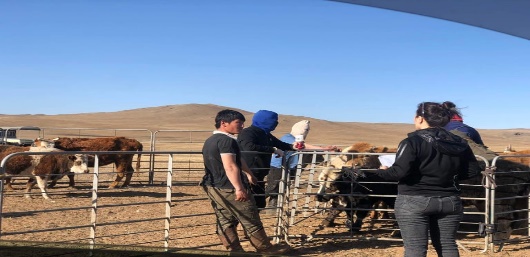 5.2Гоц халдварт болон халдварт , зооноз, шимэгчтэх өвчнөөс урьдчилан сэргийлэх төлөвлөгөөт арга хэмжээ, үзлэг, тандалт зохион байгуулж, мал, амьтны эрүүл мэндийн мэдээллийн сан бий болгон, өвчнийг эрт илрүүлж, шуурхай арга хэмжээг хэрэгжүүлэх тогтолцоог бүрдүүлнэ.Тандалт шинжилгээнд бүрэн хамруулж, өвчтэй малыг зориулалтын дагуу хэрэгцээлж тайлан мэдээг ирүүлнэ.Тандалт шинжилгээнд бүрэн хамруулж, өвчтэй малыг зориулалтын дагуу хэрэгцээлж тайлан мэдээг ирүүлнэ.0,5Шинжилгээнд хамрагдсан малын тоогоор /мян.тол/0,5Сумын нутаг дэвсгэрт ирж байгаа импортын үржлийн малыг хорио цээрт авч үзлэг тандалтанд бүрэн хамруулж ажиллаж байна. 2022оны эхний хагас жилийн байдлаар 95 адууны дээжийг ТАМЭАЦЛ болон УМЭАЦТЛ-т дээжийг хүргүүлэн аиллаж байна. Мөн гоц халдварт хонь, ямааны цэцэг, шүлхий, үхрийн арьс товруутах, бог малын мялзан өвчний тандалтанд 74 дээжийг ТАМЭАЦЛ-т хүргүүлэн ажиллалаа. 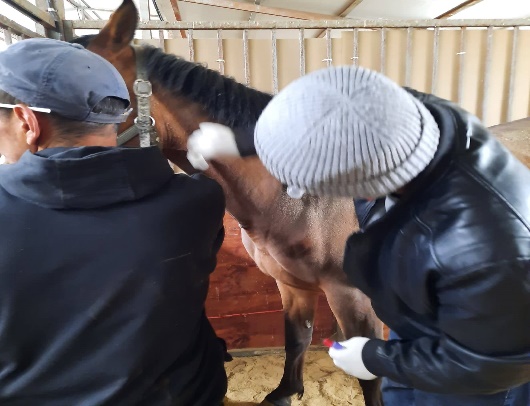 /Хэрэгжилт -70%/5.3Гоц халдварт болон халдварт , зооноз, шимэгчтэх өвчнөөс урьдчилан сэргийлэх төлөвлөгөөт арга хэмжээ, үзлэг, тандалт зохион байгуулж, мал, амьтны эрүүл мэндийн мэдээллийн сан бий болгон, өвчнийг эрт илрүүлж, шуурхай арга хэмжээг хэрэгжүүлэх тогтолцоог бүрдүүлнэ.Сэг, зэм устгал, орчны ариутгал, халдваргүйтгэлийн ажлыг зохион байгуулна. Сэг, зэм устгал, орчны ариутгал, халдваргүйтгэлийн ажлыг зохион байгуулна. 49,8Халдваргүйтгэсэн /мян.м2/53,4Сумын Засаг даргын А/282 тоот захирамжийн ажлын хэсгийн бүрэлдэхүүн сумын хэмжээнд зүй бус болон халдварт өвчнөөр хорогдсон  657толгой малыг устгалын цэгт устгаж, худаг уст цэг 14700м2, хашаа хороо 7500м2, бэлчээр 1600, устгалын цэг 500м2 нийт 24300м2 талбайг халдваргүүжүүлэн ажиллалаа. 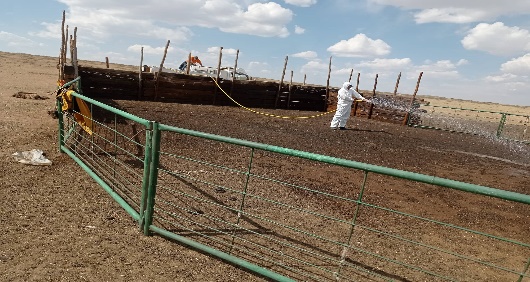 /Хэрэгжилт -70%/Зургаа. Байгаль орчин, аялал жуулчлалын төсөл, арга хэмжээЗургаа. Байгаль орчин, аялал жуулчлалын төсөл, арга хэмжээЗургаа. Байгаль орчин, аялал жуулчлалын төсөл, арга хэмжээЗургаа. Байгаль орчин, аялал жуулчлалын төсөл, арга хэмжээЗургаа. Байгаль орчин, аялал жуулчлалын төсөл, арга хэмжээЗургаа. Байгаль орчин, аялал жуулчлалын төсөл, арга хэмжээЗургаа. Байгаль орчин, аялал жуулчлалын төсөл, арга хэмжээ6.1Усны нөөцийг хамгаалах, дахин ашиглалтыг нэмэгдүүлнэ.Орон нутгийн санхүүжилтээр булаг шандын эхийг шинээр тохижуулж хамгаалалтанд авна.-Тохижуулах булаг шандны тоогоор1Хугацаа болоогүй6.2Усны нөөцийг хамгаалах, дахин ашиглалтыг нэмэгдүүлнэ.Ундны усны худгийн ус зөөлрүүлэх, цэвэршүүлэх төхөөрөмжийг ажиллагаанд хяналт тавьж, усыг стандартад нийцүүлэх арга хэмжээ авах1 худгийн ундны ус стандартад нийцээгүйТөхөөрөмжийг засч сэлбэх, шинээр суурилуулахСтандартад нийцсэн байнаТус сумын ундны худгийн зөөлрүүлэх, цэвэршүүлэх төхөөрөмж өвлийн цагт хөлдөж ашиглах боломжгүй байдаг тул хэрэглэхгүй байна. /Хэрэгжилт -100%/6.3Усны нөөцийг хамгаалах, дахин ашиглалтыг нэмэгдүүлнэ.Ус ашиглагчдад хяналт тавьж, ус ашиглах гэрээ байгуулах ажлыг зохион байгуулна15Ус ашиглагчидтай байгуулсан гэрээний тоогоор162022 оны 02-р сарын 07-ноос 09-ний хооронд ААН-тэй Нийгмийн хариуцлагын гэрээ байгуулж “Тэрбум мод тарьж ургуулах үндэсний хөтөлбөр”-ийн хүрээнд мод тарих ажлыг гэрээнд тусгасан бөгөөд 28 ААН-тэй хог хаягдлын гэрээ, 5 ААН-тэй ус ашиглах гэрээ хийж, хөдөлмөр эрхлэлтийг дэмжих, ажлын байр шинээр бий болгох байнгын 19, түр 20 ажлын байраар тус тус хангах талаар гэрээнд тусгаж ажиллалаа./Хэрэгжилт -100%/6.4Усны нөөцийг хамгаалах, дахин ашиглалтыг нэмэгдүүлнэ.“Ус бохирдуулсны төлбөрийн тухай хуулийг хэрэгжүүлж, гэрээ байгуулна.-Үйл ажиллагааны хэрэгжилтээр10“Тэнүүн гэрэл констракшн” ХХК-д РД: /5434084/-тай  Хаягдал усыг байгальд шууд нийлүүлж байгаа хуулийн этгээдтэй байгуулах ус бохирдуулсны төлбөрийн гэрээ байгуулсан./Хэрэгжилт -100%/6.5Байгальд ээлтэй аялал жуулчлалыг дэмжин хөгжүүлнэАймгийн аялал жуулчлалыг хөгжүүлэх Стратеги төлөвлөгөөг хэрэгжүүлэх-Стратеги төлөвлөгөөг өөрийн суманд батлахСумын төлөвлөгөөтэй болсон байнаСумын ИТХ-ын 2022 оны 03-р сарын 25-ний өдрийн 06 дугаар тогтоолоор 2022-2030 онд хэрэгжүүлэх сумын аялал жуулчлалын хөгжлийн стратеги төлөвлөгөөг  1 зорилт 11 хэрэгжүүлэх арга хэмжээтэй батлуулсан. /Хэрэгжилт -100%/6.6Байгальд ээлтэй аялал жуулчлалыг дэмжин хөгжүүлнэАялал жуулчлалыг зорин очих газарт отоглох, түр амрах цэг, эко ОО, мэдээллийн самбар байгуулах-Түр амрах цэг, мэдээллийн самбарын тоогоор3 байршилдХугацаа болоогүй6.7Аялал жуулчлалын байгууллагуудын зүг чигийн тэмдэг тэмдэглэгээ, самбарыг батлагдсан загварын дагуу өөрийн сумын ААН-дэд шаардлага тавин хийлгүүлэх-Мэдээллийн самбарын тоогоор8ААН“Нутгийн иргэдэд түшиглэсэн аялал жуулчлал эрхлэгчдийн үйл ажиллагаанд дэмжлэг үзүүлэх, эвент арга хэмжээнүүдийг зохион байгуулах” ажлын хүрээнд хамгийн ихээр зорин очдог газрыг түгээн дэлгэрүүлэх, сурталчлан таниулах зорилгоор Ээж хайрхан явах чиглэлд 2022 онд нийт 6 зүг чигийн тэмдэг тэмдэглэгээг байршуулаад байна./Хэрэгжилт -100%/6.8Хариуцлагатай уул уурхайг дэмжин хөгжүүлж, нөхөн сэргээлтийг чанартай гүйцэтгүүлнэУул уурхайн лиценз олголтыг олон нийтэд нээлттэй болгон, хяналт шалгалт хийж, хууль зөрчиж олгосон зөвшөөрлийг хүчингүй болгуулна.-Цуцлагдсан тусгай зөвшөөрлийн тоогоор3Цуцлуулах саналтай 5 хайгуулийн тусгай зөвшөөрөлтэй ААН-н судалгааны төсөл боловсруулан ажиллаж байна./Хэрэгжилт -70%/6.9Хариуцлагатай уул уурхайг дэмжин хөгжүүлж, нөхөн сэргээлтийг чанартай гүйцэтгүүлнэУул уурхайн нөхөн сэргээлтэд чацаргана, хайлс, улиас, харгана, гүйлс зэрэг төрөл бүрийн модлог ургамал, олон наст ургамал тарьж ургуулан байгалийн унаган төрхийг сэргээх ажлыг дэмжиж хөндөгдсөн талбайд нөхөн сэргээлт хийлгэнэТех-44,93Био-22,52Техникийн болон биологийн нөхөн сэргээлт хийсэн талбай гаТех-50Био-50Тус сумын 1 дүгээр багийн нутаг “Айрагийн энгэр” гэх газар MY-000131 тоот ашигт малтмалын тусгай зөвшөөрөл эзэмшигч “Хүдэр-эрдэнэ” ХХК нь Тэр бум мод үндэсний хөдөлгөөний хүрээнд БОХ менежментийн төлөвлөгөөнд тусгагдсаны дагуу 1 га талбайд улиас-950, хайлаас-1550 нийт 2500 ширхэг мод тарьж нийт 20.900.000 төгрөг зарцууллаа.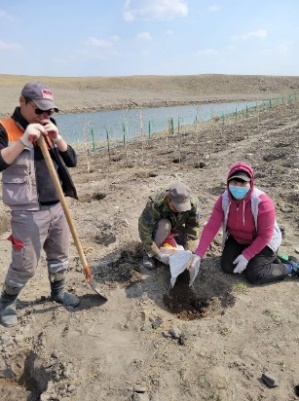 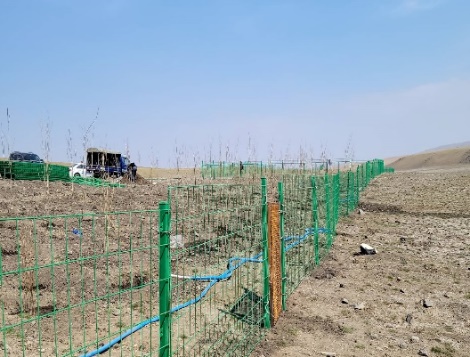 /Хэрэгжилт -100%/6.10Хариуцлагатай уул уурхайг дэмжин хөгжүүлж, нөхөн сэргээлтийг чанартай гүйцэтгүүлнэУул уурхайн үйл ажиллагааны улмаас эвдрэлд орж нөхөн сэргээлгүй орхигдсон газруудад нөхөн сэргээх арга хэмжээг эрчимжүүлнэТех-29,8Техникийн болон биологийн нөхөн сэргээлт хийсэн талбай гаТех-30Тус сумын Авдар 5 дугаар багийн нутаг “Хүрзэт” гэх газар хууль бус гар аргаар алт олборлож буй иргэдийн үйл ажиллагааны улмаас хөндөгдсөн 20,5 га талбайд Газрын хүдэр ХХК нь аймгийн БОАЖГ, БОАЖЯ –р 2022 онд хэрэгжүүлэх байгаль орчны менежментийн төлөвлөгөөнд дүйцүүлэн хамгаалах нөхөн сэргээлт хийх ажлыг тусгагдсан. Тухайн Газрын хүдэр ХХК-д аймгийн БОАЖГ-с 2022.05.27-ний 07/174 дүгээр албан бичгээр нөхөн сэргээлтийн ажлыг 2022.07.01-нээс өмнө хийж гүйцэтгэх чиглэл өгсөн.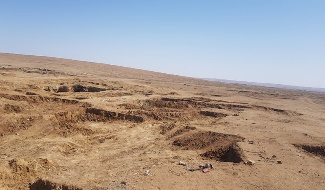 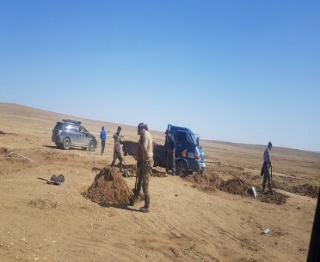 /Хэрэгжилт -100%/6.11Тэрбум мод тарих хөдөлгөөнийг өрнүүлж, ногоон байгууламжийг нэмэгдүүлнэТэрбум мод үндэсний хөдөлгөөнийг өрнүүлж, иргэд ААН байгууллагуудын идэвх оролцоотой ногоон байгуулаж-Таригдсан модны хэмжээгээр70000Монгол Улсын Ерөнхийлөгчийн 2010 оны 63 дугаар зарлиг, 2021 оны 58 дугаар зарлиг, сумын Засаг даргын 2022 оны 05 дугаар сарын 03-ний өдрийн А/363 тоот захирамжийн хэрэгжилтийг хангах зорилгоор “БҮХ НИЙТЭЭР МОД ТАРИХ САРЫН АЯН”-ыг сумын хэмжээнд 2022 оны 05-р сарын 01-ний өдрөөс 06-р сарын 01-ний хооронд зохион байгуулж сумын нийтийн эзэмшлийн ногоон байгууламжинд нийт 2 га талбайд 1200,  цэцэрлэгт хүрээлэнд 108, Агро аж ахуй: Атрын шим ХХК 460, Аялал жуулчлал: Наран жинст, Хар гүнж, HERO, СPTT, Си си хатан 2221, Уул уурхай:Хүдэр-эрдэнэ 2500, Иргэд хашаандаа:863ш, 5-р багийн иргэд Ээж хайрхан дээр 30ш, 1-р багийн Дөл ХХК нь 2500ш нийт 9882 ширхэг мод тус тус тарьж 95.062.000 төгрөг зарцууллаа.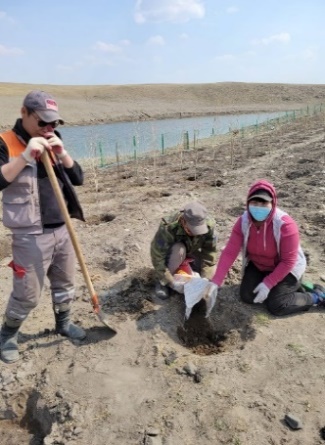 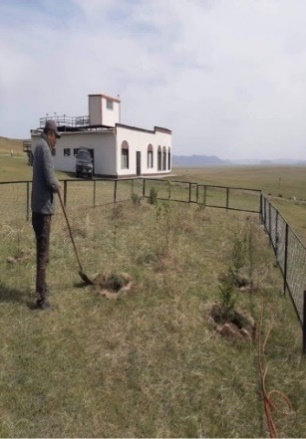 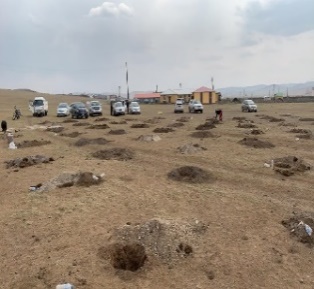 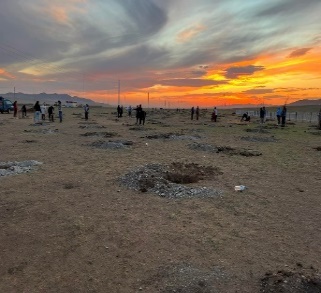 /Хэрэгжилт -100%/6.12Тэрбум мод тарих хөдөлгөөнийг өрнүүлж, ногоон байгууламжийг нэмэгдүүлнэТэрбум мод үндэсний хөдөлгөөнийг өрнүүлэх сумын зөвлөгөөнийг зохион байгуулна-Зохион байгуулсан зөвлөгөөн Зөвлөгөөн зохион байгуулагдсан байна.Хаврын тариалалтын бэлтгэл ажил болон тэр бум мод тарих үндэсний хөдөлгөөний хүрээнд сумын иргэд, ААН- үүдийн дунд сургалтыг 2022 оны 05-р сарын 02-ны өдөр сумын Соёлын төвд зохион байгууллаа Уг сургалтанд урилгаар Ногоон харш ХХК ны захирал МУ-ын зөвлөх агрономич Н.Баяр, Атрын шим ХХК-ны зөвлөх агрономич Т. Баярхүү нар оролцож төмс, хүнсний ногоо, хүлэмжийн аж ахуйн тариалалтын технологи болон мод, бут хэрхэн сонгох арчлах, арга ажиллагааны талаарх илтгэл лекцүүд тавьж, иргэдийн асуултад хариулж зөвлөгөө зөвлөмж өгч сургалт зохион байгууллаа.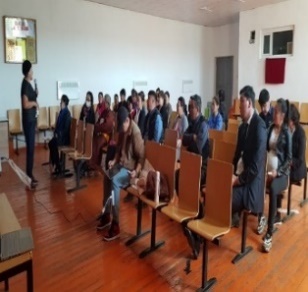 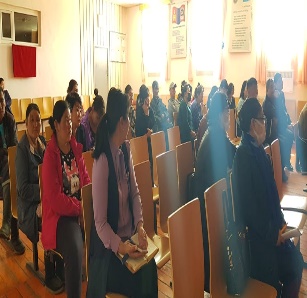 /Хэрэгжилт -100%/6.13Хог хаягдлын менежментийн сайжруулж, орчны бохирдлыг бууруулнаХог хаягдлын төвлөрсөн цэгийн зэрэглэлийг сайжруулж хөрсний бохирдлыг бууруулна1Зэрэглэл сайжруулсан хогийн цэгийн тоогоор1Тус сумын Авдар багийн нутагт MV-011892 тоот ашиглалтын тусгай зөвшөөрөл эзэмшигч РД:2766868 дугаартай “Үүртгоулд” ХХК нь нийгмийн хариуцлагын гэрээний дагуу нийт 45.000.000 төгрөгийн өртөгтэй сумын төвийн Төвлөрсөн хогийн цэгийг хашаажуулах талаар гэрээнд тусгаж хогийн цэгийг хашаажуулах бэлтгэл бэлэн байдлыг хангах зорилгоор төвлөрсөн хогийн цэгийг түрж цэгцэлж байнгын манаач ажиллуулж байна.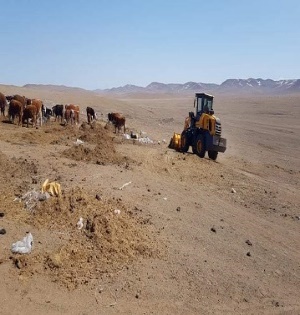 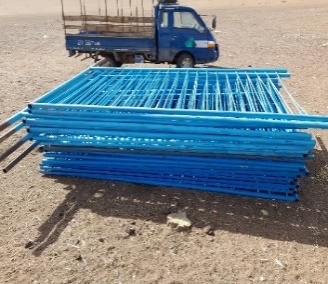 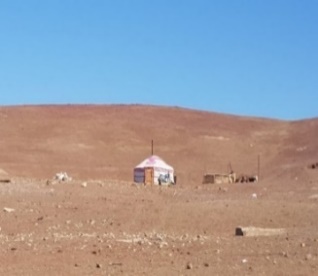 /Хэрэгжилт -100%/6.14Гэр хороолол болон аялал жуулчлалын бүсэд “Эко жорлон” арга хэмжээ хэрэгжүүлж, хөрсний бохирдлыг бууруулна-Эко жорлонтой болсон ААН, өрхийн тоогоор1 ААН5 өрхТус сумын хэмжээд Амралт, сувилал, аялал жуулчлалын чиглэлээр үйл ажиллагаа явуулдаг HERO ХХК, Хар гүнж ХХК,  Арга билэг ХХК, Наран жинст ХХК, СРТТ ХХК болон Мак ХХК –иуд нь  эко жорлонтой бөгөөд гэр хорооллын 8 өрх бүртгүүлээд байна./Хэрэгжилт -100%/6.15Нийтийн их цэвэрлэгээг сар бүр зохион байгуулна.7Зохион байгуулсан нийтийн цэвэрлэгээний тоогоор8Аймгийн Засаг даргын 2009 оны А/453 тоот захирамж, сумын Засаг даргын 2022 оны 03 дугаар сарын 29 ний өдрийн А/143 тоот захирамж, 2022.04.11-ний өдрийн А/242 тоот захирамжуудын биелэлтийг хангах ажлын хүрээнд сумын хэмжээнд 1,3,4-р багт 3 удаа бүх нийтийн их цэвэрлэгээ болон төвлөрсөн хогийн цэгийн хог хаягдлыг цэвэрлэх ажлыг зохион байгууллаа. Уг цэвэрлэгээнд ЗДТГ-ын 14, ЭМТ-8, ЕБС-ийн 16, Цэцэрлэгийн 11, Соёлын төвийн 3, нийт 52 албан хаагч, 18 иргэн, 3 аж ахуйн нэгжийн 3 ажилтан, ААН-1, нийт 68 хүн оролцож 60 тн хог хаягдлыг хогийн цэгт төвлөрүүллээ.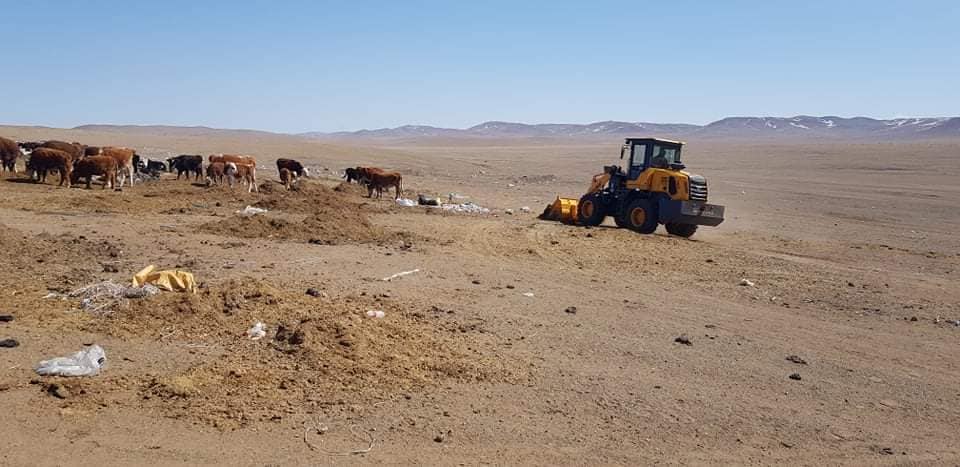 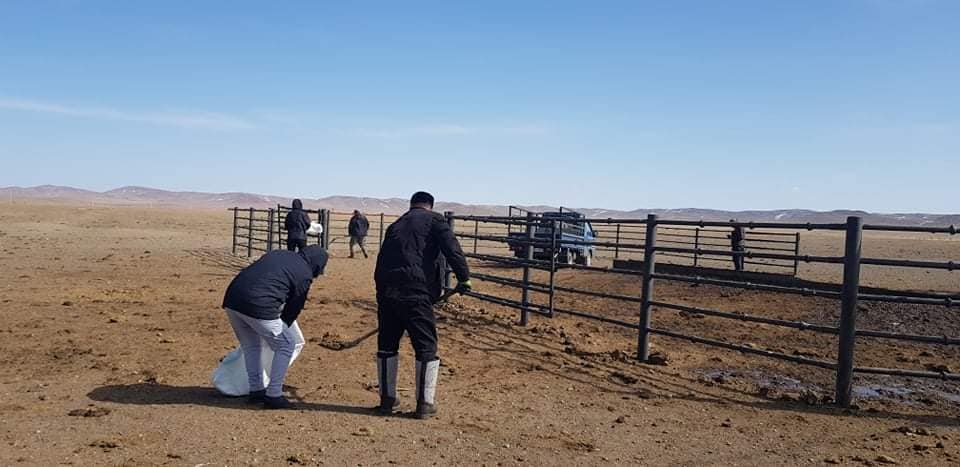 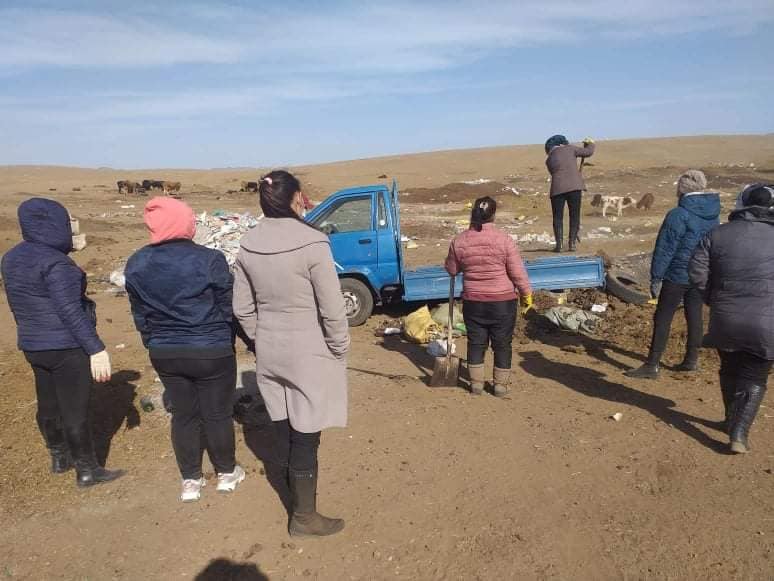 /Хэрэгжилт -100%/6.16Аюултай хог хаягдлын төвлөрсөн байгууламжийн газрын асуудлыг улсын тусгай хэрэгцээнд авах асуудлыг орон нутгийн хурлаар хэлэлцүүлэх-Асуудлыг хуралд оруулснаарХурлаар хэлэлцүүлсэн байна2021 онд Төв аймгийн Сэргэлэн сумын нутагт 20 га газрыг улсын тусгай хэрэгцээнд авах тухай асуудлыг БХБ яамнаас ирж  ИТХ-д   танилцуулсан. ИТХ-аас дэмжээгдээгүй./Хэрэгжилт -70%/6.17Байгаль орчны хууль тогтоомжийг сурталчлан таниулж, хүүхэд залуучуудын экологийн боловсролыг дээшлүүлнэ.Дэлхийн байгаль хамгаалах тэмдэглэлт өдрүүдийг сурталчлан таниулна.-Зохион байгуулсан тэмдэглэлт өдрийн тоогоор3-аас доошгүйАймгийн Байгаль орчин, аялал жуулчлалын  газрын 2022 оны 03 дугаар сарын 16-ний өдрийн 07/66 дугаар албан бичгийн дагуу БОАХ-н мэргэжилтэн Г.Дэлгэрсүрэн, ЕБС-н Нийгмийн бодлогын ажилтан Р.Бямбасүрэн нартай хамтран 2022 оны 03-р сарын 21-ний өдөр “Сурагчдын зөвлөл, Green эко клубын гишүүд 1-9-р ангийн нийт 32 сурагчдад Дэлхийн усны өдрийг жил бүрийн 3 дугаар сарын 22-ны өдөр болгон зарласантай холбогдуулан усны нөөцийг хамгаалах, зохистой ашиглалтын чиглэлээр мэдээ мэдээлэл хүргэн цэвэр усны ач холбогдлыг сурталчилж, Монгол улсын Ерөнхийлөгчийн санаачлан зарласан “ ТЭРБУМ МОД ТАРИХ” хөдөлгөөнийг бодитой хэрэгжүүлэх зорилгоор  сурагчдын дунд мод тарих аян өрнүүлж нийтийн эзэмшлийн талбайд “Дурсамж” төгөл байгуулах арга хэмжээг зохион байгуулах талаар GREEN ЭКО КЛУБЫН жилийн ажлын төлөвлөгөөнд тусгаж ажиллалаа. Мөн  тэрбум мод тарих үндэсний хөдөлгөөнд  төр, иргэн, аж ахуйн нэгж, байгууллагыг 2022.03.16-ний өдрийн 02/48 ААН-н дарга захирлуудад, 02/47 тоотоор байгууллагын дарга эрхлэгч БЗД нарт мод тарьж ургуулах үйлсэд хувь нэмрээ оруулах уриалга хүргүүлээд байна. Мөн Засаг даргын Тамгын газрын вэб сайт болон Сэргэлэнгийн залуус вэб сайтад байршуулан иргэн, ААНБ уриалж ажиллалаа.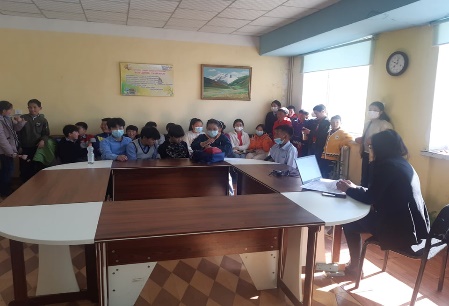 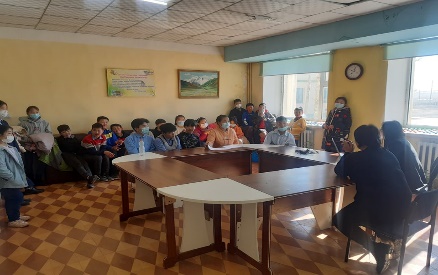 /Хэрэгжилт -100%/6.18Багуудад байгаль хамгаалах өдөрлөг зохион байгуулах1Өдөрлөг зохион байгуулсан тоогоор2Хугацаа болоогүй6.19Сум орон нутгийн байгаль орчныг талаар шторк мэдээлэл бэлтгэж олон нийтэд хүргэх-Танилцуулга мэдээллийн тоогоорБайгаль орчныг хамгаалах хууль дүрэм журмыг хэрэгжүүлэх чиглэлээр Хог хаягдлын үйлчилгээний хураамж, “Тэрбум мод” үндэсний хөдөлгөөн, Ахуйн болон хээрийн түймрээс урьдчилан сэргийлэх зөвлөмж, хууль бус гар аргаар ашигт малтмал олборлогч иргэдийн мэдээ мэдээллийг 3,4,5-р БИНХ-д танилцуулж ажиллалаа.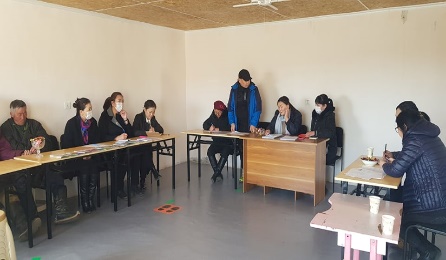 /Хэрэгжилт -100%/6.20Биологийн төрөл зүйлийг хамгаалах, зүй зохистой ашиглах менежментийг сайжруулнаАн амьтны тархац нутагт өвөл, хаврын цаг уурын нөхцөл байдалд тохируулан биотехникийн арга хэмжээ авах ажлыг зохион байгуулах-Биотехникийн арга хэмжээ авсан тоогоор2Сумын ИТХ-ын 2021 оны 12-р сарын 15-ний өдрийн 39 дүгээр тогтоолоор ОНХС-н хөрөнгө оруулалтаар 2022 онд шувууны суултуур биотехникийн арга хэмжээнд 15.000.000 төгрөгийн төсөв батлуулсан./Хэрэгжилт -100%/Долоо. Инженерийн дэд бүтцийн төсөл, хөтөлбөрийн хэрэгжүүлэх, төсөл арга хэмжээДолоо. Инженерийн дэд бүтцийн төсөл, хөтөлбөрийн хэрэгжүүлэх, төсөл арга хэмжээДолоо. Инженерийн дэд бүтцийн төсөл, хөтөлбөрийн хэрэгжүүлэх, төсөл арга хэмжээДолоо. Инженерийн дэд бүтцийн төсөл, хөтөлбөрийн хэрэгжүүлэх, төсөл арга хэмжээДолоо. Инженерийн дэд бүтцийн төсөл, хөтөлбөрийн хэрэгжүүлэх, төсөл арга хэмжээДолоо. Инженерийн дэд бүтцийн төсөл, хөтөлбөрийн хэрэгжүүлэх, төсөл арга хэмжээДолоо. Инженерийн дэд бүтцийн төсөл, хөтөлбөрийн хэрэгжүүлэх, төсөл арга хэмжээ7.1 Засгийн газрын 2020 оны 144 дүгээр тогтоолыг хэрэгжүүлэхТөрийн болон орон нутгийн өмчит хуулийн этгээд төсөвт байгууллагын дулааны эрчим хүчний хэрэглээг хэмжүүрээр тооцох нөхцөлийг бүрдүүлж, тоолууржуулах ажлыг тусгаж хэрэгжүүлэх-Тоолуур суурилуулах байгууллагын тоо2 хүртэл“Инженерийн дэд бүтэц”-ийн ажлыг 2022 оны 05-р сарын 29-нд эхлүүлсэн. төсөвт байгууллагын дулааны эрчим хүчний нэгдсэн системд нэвтэрч хэрэглээг хэмжүүрээр тооцох нөхцөл бүрдэнэ./Хэрэгжилт -70%/№Ажил үйлчилгээХэрэгжүүлэх үйл ажиллагааСуурь түвшин (2021 оны байдлаар)Шалгуур үзүүлэлтЗорилтот түвшин, үр дүнХэрэгжилт Архив,  албан хэрэг хөтлөлтАрхив,  албан хэрэг хөтлөлтАрхив,  албан хэрэг хөтлөлтАрхив,  албан хэрэг хөтлөлтАрхив,  албан хэрэг хөтлөлтАрхив,  албан хэрэг хөтлөлтАрхив,  албан хэрэг хөтлөлт  1Архивын баримтын бодит тоог тогтоох тооллого зохион байгуулна.1.1.2022 оны 03 дугаар сарын 15-ны өдрөөс 04 дүгээр сарын 15-ны өдрийн хооронд зохион байгуулна.--Хугацаанд нь зохион байгуулж, тайланг ирүүлснээр Баримтын бодит тоог тогтоож байнга, түр, 70 жил хадгалах бүртгэл, устгах баримтын жагсаалтыг тус тус шинэчлэн зөрчлийг арилгуулсан  байна.2021 оны   Архивын баримтыг албан хаагч бүрээр авч хадгаламжийн нэгж болгон 2022 оны 3дугаар сарын 13 А/13 дугаартай Тамгын газрын тушаалаар 5 хүний бүрэлдэхүүнтэй тооллогын ажлын хэсэг томилогдон тооллого хийснээр:Байнга хадгалах баримт 24870 жил хадгалах баримт 73Түр хадгалах баримт 1033Утгах баримт байхгүй байна.Нийт      баримтыг тоолон Төв аймгийн Архивын газарт тайланг хүргүүлэн ажилласан. /Хэрэгжилт -70%/  2Архив, бичиг хэргийн ажилтныг чадавхжуулна.2.1.Архив, бичиг хэргийн ажилтнуудыг мэргэшүүлэх, давтан сургах, сертификаттай сургалтад хамруулна.2021 онд 41 хүнийг чадавхжуулсан-Сургалтад хамрагдаж, сертификат авсан хүний тооБүх байгууллагууд архив, бичиг хэргийн ажлитныг мэргэшүүлж сертификаттай болгосон байна.2022 оны 05 дугаар сарын 17-ний өдрийн Б/26 дугаар тушаалаар томилогдон ажиллаж байгаа бөгөөд аймгийн ЗДТГ-ын архив, бичиг хэргийн эрхлэгч нар дээр 05-р сарын 19-ний өдрийн дадлага сургалтанд хамрагдсан./Хэрэгжилт -100%/  3Төсөвт байгууллагад  архив, бичиг хэргийн ажилтны орон тоогоор ажиллуулна.3.1.Архив, бичиг хэргийн ажлыг эзэнжүүлэх, чиг үүрэг ойролцоо албан хаагчдад хавсруулж ажиллуулах асуудлыг шийдвэрлэнэ.--Шийдвэрлэсэн ажилтны тоогоорСумын бүх төсөвт байгууллагад архив бичиг хэргийн ажилтны орон тоогоор ажиллуулах эсхүл хавсран ажиллуулах талаар шийдвэрлэсэн байна.Тус сумын Тамгын газрын Архив, бичиг хэргийн эрхлэгчийн орон тоо 1. Харин цэцэрлэг, ЕБС, эмнэлгийн архив, бичиг хэргийн үйл ажиллагааг хавсран ажиллаж байгаа./Хэрэгжилт -100%/  4Сумын төсөвт байгууллагын архивын өрөө, тасалгааны асуудлыг шийдвэрлэж ажиллана.4.1.Байгууллагын архивын нийтлэг журамд нийцүүлэн архивын өрөө, тасалгааг тохижуулна.-Төсөвт байгууллагуудын 89 хувь архивын өрөө, тасалгаагүй.-Шийдвэрлэсэн архивын өрөө, тасалгааны тоогоорТөсөвт бүх байгууллага архивын өрөө, тасалгаатай болсон байна.Сумын ЗДТГ-н Архивын өрөөг стандартад нийцүүлэн засварлах засварын ажлыг хийж эхлээд байна. Сумын төсөвт байгууллагуудын Архив, албан хэрэг хөтлөлтөд хяналт тавьж ажиллаж байна. Архивын өрөө тасалгааг стандартад нийцүүлэх, хадгаламжийн нэгжийн аюулгүй байдлыг хангах, стандартын тавиур өрөө тасалгаатай болгох үүргийг өгөөд байгаа./Хэрэгжилт -100%/   5Төрийн архивын цахим үйлчилгээг авах нөхцөлийг хялбаршуулж, хүртээмжийг нэмэгдүүлнэ.5.1.Иргэдэд төрийн архивын лавлагаа, хуулбарыг орон нутгаасаа цахимаар захиалах, авах ажлыг зохион байгуулна.Нийслэл, 21 аймаг, сумын 424 иргэнд цахим үйлчилгээг хүргэсэн.-Цахимаар лавлагаа, хуулбар олгосон хувиарХүсэлт гаргасан иргэдийн 80 хувьд нь цахимаар лавлагаа, хуулбар олгосон байна.2022 оны эхний хагас жилийн байдлаар  иргэдэд төрийн архивын лавлагаа, хуулбарыг  нийт 2650 удаа хуулбар үнэн тамгаар баталгаажуулан олгосон. /Хэрэгжилт -100%/Авлига, ашиг сонирхол, гэмт хэрэг, зөрчлөөс урьдчилан сэргийлэхАвлига, ашиг сонирхол, гэмт хэрэг, зөрчлөөс урьдчилан сэргийлэхАвлига, ашиг сонирхол, гэмт хэрэг, зөрчлөөс урьдчилан сэргийлэхАвлига, ашиг сонирхол, гэмт хэрэг, зөрчлөөс урьдчилан сэргийлэхАвлига, ашиг сонирхол, гэмт хэрэг, зөрчлөөс урьдчилан сэргийлэхАвлига, ашиг сонирхол, гэмт хэрэг, зөрчлөөс урьдчилан сэргийлэхАвлига, ашиг сонирхол, гэмт хэрэг, зөрчлөөс урьдчилан сэргийлэх  6Авлига, ашиг сонирхлын зөрчлөөс урьдчилан сэргийлэх ажлыг эрчимжүүлнэ.6.1.Байгууллагын дарга нараас хүний нөөцтэй холбоотой гаргаж байгаа шийдвэрт хяналт тавьж зөрчлийг арилгуулна.76 албан тушаалтны ХАСУМ-ийг хянуулж, хуулийн дагуу томилгоо хийсэн. Зөрчлийн бууралтаарЗөрчлийг  арилгуулж хуулийн хэрэгжилтийг хангасан байна.Засаг даргын захирамж, ЗДТГ-ын даргын хүний нөөцтэй холбоотой шийдвэрт хяналтын тойрох хуудсаар хяналт тавьж ажиллаж байна. 2022 оны эхний хагас жилийн байдлаар хүний нөөцтэй холбоотой захиргааны  25 актын хуулийн үндэслэлд хяналт тавьж ажилласан. /Хэрэгжилт-100%/Авлига, ашиг сонирхлын зөрчлөөс урьдчилан сэргийлэх ажлыг эрчимжүүлнэ.6.2.Авлига, ашиг сонирхлын зөрчилгүй ажиллах мэдэгдлийг байгууллагын албан хаагч бүрээр гаргуулж, олон нийтэд мэдээлж, ил тод байршуулна. Аймгийн хэмжээнд 3300 албан тушаалтан мэдэгдэл гаргасан.Мэдэгдэл гаргасан албан тушаалтны тоо Албан хаагч бүрийг хамруулж олон нийтэд ил тод мэдээлсэн байна.ЗДТГ-ын нийт 25 төрийн жинхэнэ албан хаагч болон үйлчилгээний албан хаагч нар авлига, ашиг сонирхлын зөрчилгүй ажиллана гэдгээ илэрхийлж, мэдэгдэлд гарын үсэг зуран Сэргэлэн сумын албан ёсны вэб хуудас болон фэйсбүүк группт ил тод байршуулан олон нийтэд мэдээлж ажиллалаа. 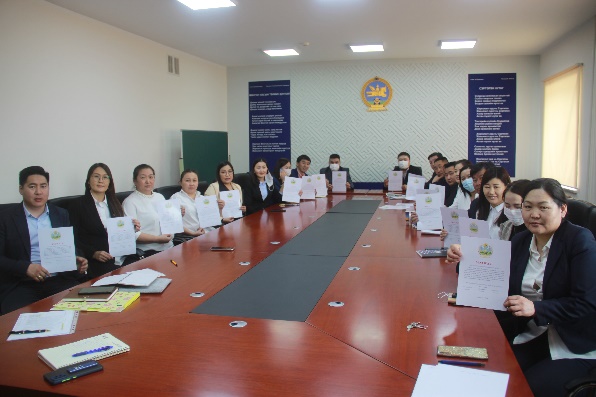 /Хэрэгжилт-100%/6.3 Байгууллагын ил тод, нээлттэй байдалд хяналт тавьж,  мэдээллийг иргэдэд ойлгомжтой, тогтмол хүргэнэ.Сумдын цахим хуудасны ил тод байдал 86.23 хувьтай-Ил тод байдлыг хангах шалгуур үзүүлэлтээр-Вэб сайтны баяжилт-Энгийн ойлгомжтой байдлаар байршуулсан мэдээллийн тооСум, төсөвт байгууллагын үйл ажиллагааны мэдээллийн ил тод, нээлттэй байдлыг  шалгуур үзүүлэлт дагуу тухай бүр байршуулсан байна. Sergelen.to.gov.mn вэб сайт, “Сэргэлэн сумын Засаг даргын Тамгын газар” фэйсбүүк пэйж хуудсаар дамжуулан цаг үеийн мэдээлэл, Засаг даргын үйл ажиллагааны хөтөлбөрийн хэрэгжилтийн явц, төсөв санхүү, авлига, байгаль орчны асуудал, урианы жилийн төлөвлөгөөний талаар хийж хэрэгжүүлж буй ажил, арга хэмжээг тогтмол олон нийтэд хүргэж, мэдээллийн ил тод байдлыг ханган ажиллаж байна. /Хэрэгжилт-100%/ 7Гэмт хэрэг зөрчлөөс урьдчилан сэргийлэх ажлыг зохион байгуулна.7.1.Тодорхой төрлийн гэмт хэргийн илрүүлэлтийг 50 хувьд хүргэж, гэмт хэрэг зөрчлийг бууруулна. (авлига, албан тушаалын гэмт хэрэг, өмчийн хулгай, мал хулгайлах гэмт хэрэг, замын хөдөлгөөний аюулгүй байдлын эсрэг гэмт хэрэг, гэр бүлийн хүчирхийлэл, согтуугаар үйлдэгдсэн гэмт хэрэг)-Аймгийн нутаг дэвсгэрийн хэмжээнд 611 гэмт хэрэг бүртгэгдэж өмнөх оноос 17.1 хувиар буурсан-Соггуугаар үйлдэгдсэн гэмт хэрэг 154, өмнөх оноос 38 хувиар буурсан.-Мал хулгайлах гэмт хэрэг 39, өмнөх оноос 63.9 хувиар буурсан.-Гэмт хэргийн илрүүлэлтийн хувиар-Зөрчлийн бууралтаарГэмт хэргийн илрүүлэлтийг 54 хувьд хүргэж, гэмт хэрэг зөрчлийн тоог бууруулсан байна. Тус сумын хэмжээнд хагас жилийн байдлаар 17 гэмт хэрэг бүртгэгдэж, зөрчлийг бууруулан ажиллаж байна./Хэрэгжилт-100%/ 7Гэмт хэрэг зөрчлөөс урьдчилан сэргийлэх ажлыг зохион байгуулна.7.2.Төрийн болон хувийн хэвшлийн байгууллагуудын камерын ашиглалт хамгаалалтыг сайжруулах ажлыг зохион байгуулна.--Нэмэгдүүлсэн камерын тоо-Бүртгэл судалгааг шинэчилснээрБайгууллага бүрийг камержуулах, бүртгэл, судалгааг шинэчилж, хяналтыг сайжруулж ажилласан байна.Тус сумын Ерөнхий боловсролын сургуулийн  камер ашиглалт, хамгаалалтыг сайжруулах, аюулгүй байдлыг хангах зорилгоор нийт 19ш камер буюу   Үзүүлэлт/ хүчин чадал, дүрсний нягтрал: H2658 2,8МГ8 400-500 5мона фексл, сургуулийн төсвөөс 6.500.000 төгрөгний өртөгтэй камерыг ашиглаж байна. 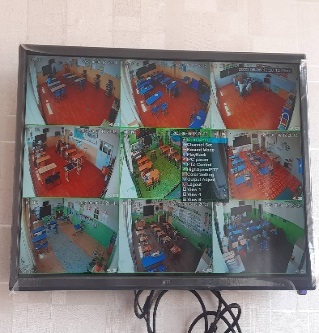 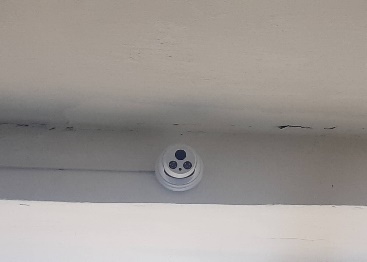 /Хэрэгжилт-100%/ 7Гэмт хэрэг зөрчлөөс урьдчилан сэргийлэх ажлыг зохион байгуулна.7.3.Тодорхой төрлийн гэмт хэрэг тус бүрт 2-оос доошгүй зурагт хуудас (постер) бэлтгэж 25 цэгт  байршуулж, сар тутам 10-аас доошгүй удаа олон нийтэд сэргээн түгээнэ.--Байршуулсан газрын тоо-Постерийн төрлийн тоо-Цахим орчинд түгээсэн байдал -Хандалт авсан хүний тоо (гэмт хэрэг тус бүрээр)Нэг төрлийн гэмт хэрэгт 2-оос доошгүй постер 25 цэгт байршуулж хагас, бүтэн жилээр тайланг ирүүлсэн байна.Тухайн орон нутгийн байгууллага бүр цахим сайт, нийгмийн сүлжээнд бүрэн байршуулсан байна.ЗДТГ-ын вэб сайт болон Сэргэлэнгийн залуус дээр гэмт хэргээс урьдчилан сэргийлэх талаар дэд зөвлөлүүд нь тогтмол мэдээ мэдээлэл тавьж байна./Хэрэгжилт-100%/ 7Гэмт хэрэг зөрчлөөс урьдчилан сэргийлэх ажлыг зохион байгуулна.7.4.Цагдаагийн 1-2 албан хаагчийг энгэрийн камертай болгож үйл ажиллагаанд дэмжлэг үзүүлнэ.-Энгэрийн камертай болсон албан хаагчийн тооЦагдаагийн 2-оос доошгүй албан хаагчийг энгэрийн камертай болгож ажиллах нөхцөлийг сайжруулсан байна.Тус сумын Хэсгийн төлөөлөгч Г.Төгөлдөр нь 2022 оны 05 дугаар сарын 09-ний өдрийн Б/640 тушаалаар томилогдон ажиллаж байгаа бөгөөд Цагдаагийн энгэрийн камерын асуудлыг судлан ажиллаж байна./Хэрэгжилт-100%/ 7Гэмт хэрэг зөрчлөөс урьдчилан сэргийлэх ажлыг зохион байгуулна.7.5.Олон нийтийн цагдаагийн ажилтны урамшууллын асуудлыг шийдвэрлэж ажиллах нөхцөлөөр хангана. 10 суманд ОНЦА ажиллаж байна.-Олон нийтийн цагдаагийн ажилтныг ажиллуулснаар Гэмт хэрэг, зөрчлөөс урьдчилан сэргийлэх ажилд иргэдийн оролцоог хангаж ажилласан байна.Манай суманд  Олон нийтийн цагдаагийн ажилтан байхгүй болно./Хэрэгжилт-100%/ 7Гэмт хэрэг зөрчлөөс урьдчилан сэргийлэх ажлыг зохион байгуулна.7.6.Батлагдсан маягтын дагуу гэмт хэрэг, зөрчлөөс урьдчилан сэргийлэхтэй холбоотой суурь судалгааг хөтөлнө.-Сумын хэмжээнд гэмт хэргийн нөхцөл байдал-Архины хамааралтай иргэд-Хорих ангиас суллагдсан иргэд-Малчдын бүлэг -Туслах малчин-Цагдаагийн кубон, техник хангамж--6 төрлийн судалгааг хөтөлж, баяжилт хийснээрСудалгааг тухай бүр шинэчилж тогтоосон хугацаанд бүрэн ирүүлсэн байна.2022 онд  Сумын хэмжээнд гэмт хэргийн нөхцөл байдал 17,  Архины хамааралтай иргэд-21 иргэн,  Хорих ангиас суллагдсан иргэд -2,  Малчдын бүлэг байхгүй,  Туслах малчин –байхгүй,  Цагдаагийн кубон, техник хангамжаар ханган ажиллаж байна. /Хэрэгжилт-100%/Захиргааны ерөнхий хуулийн хэрэгжилтийг хангахЗахиргааны ерөнхий хуулийн хэрэгжилтийг хангахЗахиргааны ерөнхий хуулийн хэрэгжилтийг хангахЗахиргааны ерөнхий хуулийн хэрэгжилтийг хангахЗахиргааны ерөнхий хуулийн хэрэгжилтийг хангахЗахиргааны ерөнхий хуулийн хэрэгжилтийг хангахЗахиргааны ерөнхий хуулийн хэрэгжилтийг хангах  8Захиргааны ерөнхий хуулийн хэрэгжилтийг хангаж, захиргааны байгууллагаас иргэдийн эрхийг аливаа хэлбэрээр зөрчихгүй байх нөхцөлийг хангана.8.1.Захиргааны хэм хэмжээний акт гаргахдаа Захиргааны ерөнхий хуулийн үйлчлэлд хамаарал бүхий оролцогчдод сонсох ажиллагааг явуулна.Захиргааны акт гаргах ажиллагаанд  хуулийн үйлчлэлд хамаарал бүхий оролцогчдын 25 хувьд сонсох ажиллагааг явуулсан.Оролцооны хувьЗахиргааны ерөнхий хуулийн үйлчлэлд хамаарал бүхий оролцогчдын 30 хувьд сонсох ажиллагааг хийсэн байна.2022 онд нийтэд хамраалтай захиргааны хэм хэмжээ тогтоосон 7 акт гарсан. Хог хаягдлын үйлчилгээний төлбөрийн хэмжээг шинэчлэн тогтоох тухай тогтоолын төсөлд санал авах, хэлэлцүүлэг зохион байгуулах чиг үүрэг бүхий ажлын хэсэг байгуулагдан Захиргааны ерөнхий хуулийн 27.4.2 дахь заалтын дагуу 5 багийн хэмжээнд 66 иргэн, ААН, байгууллагаас саналын хуудсаар авсан саналыг нэгтгэн Иргэний танхимд төлөөлөл болсон 21 иргэнийг оролцуулан хэлэцүүлэг зохион байгуулж, тэмдэглэл хөтлөсөн. “Хог хаягдлын хураамжыг шинэчлэн батлах тухай”,  “Малын хөлийн татварын хэмжээг тогтоох тухай” актуудыг Хууль эрх зүйн нэгдсэн системд бүртгүүлж ажилласан./Хэрэгжилт-100%/  8Захиргааны ерөнхий хуулийн хэрэгжилтийг хангаж, захиргааны байгууллагаас иргэдийн эрхийг аливаа хэлбэрээр зөрчихгүй байх нөхцөлийг хангана.8.2.Сумын иргэдийн Төлөөлөгчдийн Хурлын тогтоол, Засаг даргын захирамжийг сүүлийн 10 жилийн байдлаар хяналт шинжилгээ үнэлгээ хийж хуульд нийцүүлэх ажлыг зохион байгуулна.Сумын иргэдийн Төлөөлөгчдийн Хурлын 63 шийдвэрийг улсын нэгдсэн бүртгэлд бүртгүүлсэн.-Тогтоол, захирамжийг хянасан тоо2012-2021 оны шийдвэрийг хянан хяналт шинжилгээ үнэлгээ хийж дүнг сумын Засаг даргын Зөвлөлийн хурлаар хэлэлцүүлж (тэмдэглэл үйлдэх) авах арга хэмжээний шийдвэр төлөвлөгөө гарган зохион байгуулалтын ажлыг илтгэх хуудсаар ирүүлж хуульд нийцүүлсэн байна.ХШҮ-ний баг Сумын иргэдийн Төлөөлөгчдийн хурлын тогтоол шийдвэрт хяналт шалгалт зохион байгуулж, илэрсэн зөрчлийг арилгах талаар зөвлөмж өгөн ажилласан. 2022 онд олон нийтэд хамааралтай нийт 7 тогтоол гарсан. Үүнд: “Хоршоо хөгжүүлэх сангийн тухай”, “Аялал жуулчлалын стратеги төлөвлөгөө боловсруулах тухай”, “Хог хаягдлын төлбөрийн хэмжээ тогтоох тухай”, “Чиглэл хүргүүлэх тухай” /Улсын тусгай хэрэгцээнд авсан 19390,4 га газарт эзэмших, ашиглах эрх эзэмшигч иргэн, ААН –үүдийн газрын байршил солих тухай/, “Сумын 2022 оны газар зохион байгуулалтын төлөвлөгөө батлах тухай”, “Үнэ тариф тогтоох тухай” /Сурталчилгааны самбар/, “2022 оны ОНХС-ын хөрөнгөөр хэрэгжүүлэх төсөл арга хэмжээг санхүүжүүлэх зориулалтад өөрчлөлт оруулах тухйа” гэсэн 7 тогтоол батлагдсан. /Хэрэгжилт-100%/  8Захиргааны ерөнхий хуулийн хэрэгжилтийг хангаж, захиргааны байгууллагаас иргэдийн эрхийг аливаа хэлбэрээр зөрчихгүй байх нөхцөлийг хангана.8.3.Иргэд, байгууллагыг хууль тогтоомжийн лавлагаа мэдээллээр хангаж бүртгэл хөтөлнө.--Мэдээллээр хангасан тоо-Бүртгэл хөтлөлт хийснээрИргэд, байгууллагад хууль тогтоомжийн лавлагаа мэдээллээр хангасан талаарх мэдээг сар бүр ирүүлсэн байна.Төсвийн байгууллагуудын захиргааны актын хуулийн үндэслэлд хяналтын хуудсаар тойруулан хяналт тавьж, бүртгэл хөтлөн ажиллаж байна. Иргэдэд Иргэний танхимаар хуулийн лавалгаа мэдээлэл, зөвөлгөөг тогтмол хүргэн ажиллаж байна. /Хэрэгжилт-100%/  8Захиргааны ерөнхий хуулийн хэрэгжилтийг хангаж, захиргааны байгууллагаас иргэдийн эрхийг аливаа хэлбэрээр зөрчихгүй байх нөхцөлийг хангана.8.4.Шүүх, хууль хяналтын байгууллагын түвшинд шалгагдаж байгаа, шийдвэрлэгдсэн болон нэхэмжлэгч, хариуцагчаар оролцож байгаа хэрэг маргааны судалгаа,  мэдээллийг ирүүлнэ.--Хэрэг маргааны судалгаа, мэдээллийг гаргаснаарШүүх, хууль хяналтын байгууллагын түвшинд шалгагдаж байгаа, шийдвэрлэгдсэн хэрэг маргааны судалгааг нэгтгэн сар бүр ирүүлсэн байна.2022 оны эхний хагас жилийн байдлаар 2 Захиргааны хэрэг шүүхэд хянан шийдвэрлэх ажиллагаанд хариуцагчаар  , 2 Эрүүгийн хэрэг шүүхэд хянан шийдвэрлэх ажиллагаанд хохирогчоор оролцож шүүхийн хянан шийдвэрлэх ажиллагаа явагдаж байна.  /Хэрэгжилт-100%/Хүний эрх, хэрэглэгчийн эрхийг хангахХүний эрх, хэрэглэгчийн эрхийг хангахХүний эрх, хэрэглэгчийн эрхийг хангахХүний эрх, хэрэглэгчийн эрхийг хангахХүний эрх, хэрэглэгчийн эрхийг хангахХүний эрх, хэрэглэгчийн эрхийг хангахХүний эрх, хэрэглэгчийн эрхийг хангах  9Хүний эрх, хэрэглэгчийн эрхийн талаарх сургалт, хяналт шалгалтын ажлыг тогтмолжуулна.9.1.Хүний эрхийн салбар хорооны ажлыг эрчимжүүлнэ. Сумдын Хүний эрхийн салбар  үйл ажиллагаа-76.9 хувьтай дүгнэгдсэн.-Салбар хорооны төлөвлөгөөний хэрэгжилтийн хувиар-Салбар хорооны хурлыг 4-оос доошгүй удаа зохион байгуулснаар Салбар хорооны төлөвлөгөөний хэрэгжилтийг сумын Засаг даргын зөвлөлийн хурлаар хэлэлцүүлж дүгнүүлсэн шийдвэр, тайланг хагас, бүтэн жилээр ирүүлсэн байна. Сумын Хүний эрхийг хангах үндэсний хөтөлбөрийг хэрэгжүүлэх арга хэмжээний 2022 оны төлөвлөгөө боловсруулан 2022 оны 02 дугаар сарын 04-ний өдөр Сумын Хүний эрхийн салбар хорооны анхдугаар  хуралдаанаар төлөвлөгөөний төслийг хэлэцэн баталлалаа. Хагас жилийн тайланг Засаг даргын зөвлөлийн хуралдаанаар хэлэлцүүлж, цаашид авч хэрэгжүүлэх арга хэмжээний талаар хэлэлцсэн. /Хэрэгжилт-100%/  9Хүний эрх, хэрэглэгчийн эрхийн талаарх сургалт, хяналт шалгалтын ажлыг тогтмолжуулна.9.2.Хүний эрхийг дэд бүтцийг хангах ажлыг зохион байгуулна.- Стандартад нийцүүлсэн,шинээр бий болсон замын тоогоорСумын хэмжээнд үйл ажиллагаа явуулж байгаа байгууллагын 80 хувийг    хөгжлийн бэрхшээлтэй иргэнд зориулсан налуу замтай болгож стандартад нийцүүлсэн байна.Сумын ЗДТГ-ын үүдний хэсэгт тэргэнцэртэй хөгжлийн бэрхшээлтэй хүний хэрэгцээнд нийцүүлэн налуу замыг өргөн 90 см, урт 150 см, өндөр 45 см хэмжээтэй,  чиглэл өөрчлөгдөх хэсэгт тэгш талбайн өргөн нь тэргэнцэр эргэх боломжтой байдлаар хийгдсэн налуу замтай. 2022 оны засварын ажилд уг налуу замыг бариултай болгох ажил төлөвлөгдсөн. 3 дугаар улиралд багтаан сумын хэмжээнд үйл ажиллагаа явуулдаг байгууллагуудад хөгжлийн бэрхшээлтэй иргэнд зориулсан налуу замын дэлгэрэнгүй судалгааг гарган ажиллах төлөвлөгөөтэй ажиллаж байна. /Хэрэгжилт-100%/   9Хүний эрх, хэрэглэгчийн эрхийн талаарх сургалт, хяналт шалгалтын ажлыг тогтмолжуулна.9.3.Хүний эрхийн суурь судалгааг хөтөлнө.-Хүүхдийн хөдөлмөр эрхлэлт-Хөгжлийн бэрхшээлтэй иргэдийн хөдөлмөр эрхлэлт-Хүний эрхийн дэд бүтцийг хангасан барилга, байгууламж-Гэр бүлийн хүчирхийлэлд өртөж болзошгүй, өртсөн хүүхэд, эмэгтэйчүүд-Төрийн байгууллагад гаргасан хүний эрх, гомдол мэдээлэл-Хүний эрхийн суурь судалгааг хөтөлж, баяжилт хийснээрХүний эрхийн судалгааг тухай бүр шинэчилж, хагас, бүтэн жилээр мэдээг ирүүлсэн байна.Хүүхдийн хөдөлмөр эрхлэлт, Эрсдэлт бүлгийн хүүхдийн судалгааг 2022 оны байдлаар шинэчлэн гаргасан. /Хэрэгжилт-100%/  10Хэрэглэгчийн эрхийг хангах ажлыг зохион байгуулна.10.1.Өргөн хэрэглээний бараа бүтээгдэхүүний үнийн судалгааг батлагдсан маягтын дагуу сар бүр гаргаж олон нийтэд мэдээлнэ.- 2 удаа мэдээлэл гаргаж олон нийтийн сүлжээгээр дамжуулан иргэдийг мэдээллээр хангасан.-Сар бүр мэдээг ирүүлснээр-Иргэдийг мэдээллээр хангасан тооӨргөн хэрэглээний бараа, бүтээгдэхүүний үнийн хэлбэлзлийг сар бүр гаргаж, иргэдэд мэдээлж, тайлан, мэдээг хугацаанд нь ирүүлсэн байна. Сар бүрийн 25- нд өргөн хэрэглээний бараа, бүтээгдэхүүний судалгааг “Баянзүрх ээж хоршоо” хүнсний дэлгүүр, “Аз” хүнсний дэлгүүр , “Хөшгийн уулс ирээдүй хүнсний дэлгүүрээс судалгааг авч олон нийтэд мэдээлж ажиллаж байна./Хэрэгжилт-100%/  10Хэрэглэгчийн эрхийг хангах ажлыг зохион байгуулна.10.2.Хэрэглэгчдээс гаргасан гомдлыг барагдуулах ажлыг хамтран зохион байгуулна. 20 өргөдөл, гомдол шийдвэрлэсэн.Өргөдөл гомдлын шийдвэрлэлтийн хувиар Хэрэглэгчээс ирүүлсэн  гомдлын дагуу хяналт шалгалт зохион байгуулж, хэрэглэгчийг хохиролгүй болгосон байна.Хагас жилийн байдлаар хэрэглэгчдээс ирсэн өргөдөл  гомдол байхгүй болно./Хэрэгжилт-100%/Нутаг дэвсгэрийн хэмжээнд хууль тогтоомжийн хэрэгжилтийг хангахНутаг дэвсгэрийн хэмжээнд хууль тогтоомжийн хэрэгжилтийг хангахНутаг дэвсгэрийн хэмжээнд хууль тогтоомжийн хэрэгжилтийг хангахНутаг дэвсгэрийн хэмжээнд хууль тогтоомжийн хэрэгжилтийг хангахНутаг дэвсгэрийн хэмжээнд хууль тогтоомжийн хэрэгжилтийг хангахНутаг дэвсгэрийн хэмжээнд хууль тогтоомжийн хэрэгжилтийг хангахНутаг дэвсгэрийн хэмжээнд хууль тогтоомжийн хэрэгжилтийг хангах11Сумын хэмжээнд хууль тогтоомжийн хэрэгжилтийн байдлыг шалгах ажлыг зохион байгуулна.11.1.Төрийн болон орон нутгийн өмчийн хөрөнгөөр бараа, ажил, үйлчилгээ худалдан авах тухай хууль, хаягжуулалтын тухай хуулийн хэрэгжилтийн байдлыг шалган танилцана.-Хяналт шалгалт явуулсан байгууллагын тооСумын хэмжээнд 2 хуулийн хэрэгжилтийг төсөвт байгууллага тус бүрт шалгасан тайланг нэгтгэн ирүүлсэн байна.Сумын ДХШ-ын зөвлөл нь төлөвлөгөөний дагуу улиралд 1 удаа төсвийн байгууллагын үйл ажиллагаанд удирдамжийн дагуу хяналт шалгалтыг зохион байгуулж, илэрсэн зөрчлийг арилгуулан ажиллаж байна. /Хэрэгжилт-100%/12Төр, сүм хийдийн харилцааны тухай хууль тогтоомжийн хэрэгжилтийг хангана.12.1.Зөвшөөрөлгүй шашны үйл ажиллагаа эрхэлж буй явдлыг таслан зогсоох, сүм хийдийн бүртгэл, судалгааг шинэчилнэ.Зөвшөөрөлгүй 38 шашны байгууллагын үйл ажиллагааг түр зогсоосон.-Зөрчлийн бууралтаар -Бүртгэл, судалгааг шинэчилснээрЖилд 2-оос доошгүй удаа шашны байгууллагад хяналт шалгалт хийж, бүртгэл, судалгааг шинэчилсэн байна.Сэргэлэн сумын 5 дугаар багийн нутаг дэвсгэрт үйл ажиллагаа явуулдаг “Дашпэлжээ”,  4 багийн  нутагт үйл ажиллагаа явуулдаг “Суваргат” зэрэг шашны байгууллагуудад 1 удаа хяналт шалгалт хийсэн. Эдгээр шашны байгууллагууд нь үйл ажиллагаа явуулах тусгай зөвшөөрөлгүй, идэвхитэй үйл ажиллагаа явуулдаггүй. Гарсан зөрчилгүй болно./Хэрэгжилт-100%/13Төрийн болон албаны нууцын тухай хууль тогтоомжийг хэрэгжилтийг хангуулна.13.1.Сумын Засаг даргын Тамгын газрын төрийн болон албаны нууцын өрөө, тасалгааны аюулгүй байдлыг хангуулна.-22 сум-Аюулгүй байдлыг хангасан байдлаар-Эрсдэлийг бууруулсан хувиар Сумын Засаг даргын Тамгын газрын төрийн болон албаны нууцын хадгалалт хамгаалалтыг сайжруулж, эрсдэлийг 100 хувь бууруулсан байна.Төрийн болон албаны нууцын тухай хуулийн хэрэгжилтийг хангах ажлын хүрээнд  Төрийн болон албаны нууцын албан хэрэг хөтлөлтийн 10 төрлийн  дэвтэрт бүртгэл, хөтлөлт хийгдэж байна. ЗДТГ-ын төрийн болон албаны нууцын өрөө тасалгааны аюулгүй байдлыг хангаж өрөөний үүдэнд 24  цагийн камер, цонхны төмөр хаалт, нууцын баримт хадгалах төмөр сефтэй болж хаалганы төмөр хаалтыг хийлгэж эрсдэлийг бууруулсан.  /Хэрэгжилт-100%/14Мэдээллийн аюулгүй байдлын хангах ажлыг зохион байгуулна.14.1.Төрийн албан хаагчийн ажлын комьпютерыг хамгаалалтын программтай болгоно.-Албан хаагчийн тооСумын ЗДТГ-ын 10, төсөвт байгууллагын 2 албан хаагчийн ажлын   комьпютерт хортой вирусээс хамгаалах программ суулгаж Төрийн албан хаагчийг 100 хувь цахим шуудангийн хаягтай болгож мэдээллийн аюулгүй байдлын эрсдэлийг бууруулсан байна.Сумын засаг даргын тамгын газрын 26-н албан хаагчийн 32 компьютерт вирусээс хамгаалах программ суулгаж өгсөн байна. 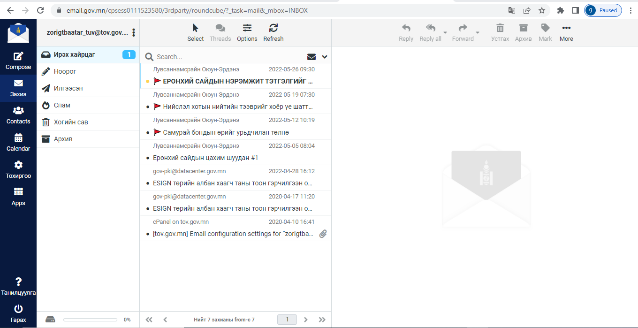 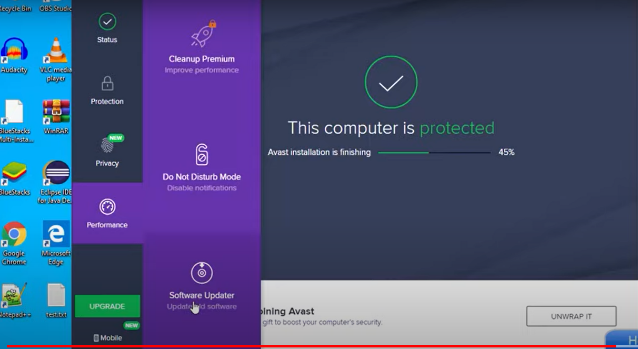 14Мэдээллийн аюулгүй байдлын хангах ажлыг зохион байгуулна.14.1.Албан хаагчдад төрийн байгууллагын цахим шуудангийн мэйл хаяг үүсгэж ашиглаж хэвшүүлнэ.-100 хувь цахим шуудангийн хаягтай болгосноорСумын ЗДТГ-ын 10, төсөвт байгууллагын 2 албан хаагчийн ажлын   комьпютерт хортой вирусээс хамгаалах программ суулгаж Төрийн албан хаагчийг 100 хувь цахим шуудангийн хаягтай болгож мэдээллийн аюулгүй байдлын эрсдэлийг бууруулсан байна. 25-н албан хаагчийг цахим шуудангийн хаягтай болгож мэдээллийн аюулгүй байдлын эрсдэлийг бууруулсан байна./Хэрэгжилт-100%/15Нотариатын тухай хуулийн хэрэгжилтийг хангуулна.15.1.Батлагдсан маягтын дагуу нотариатын үйл ажиллагааны мэдээг сар бүр, тайланг хагас бүтэн жилээр ирүүлнэ.--Батлагдсан маягтын дагуу тайлан, мэдээг тогтмол ирүүлсэн байдлаарНотариатын үйлдэл хийсэн мэдээг сар бүр, үйл ажиллагааны тайланг хагас, бүтэн жилээр тус тус гаргаж хугацаанд нь тайлагнаж ажилласан байна.Хууль зүйн Сайдын 2022 оны тушаалаар ЗДТГ-ын даргад нотариатын үүрэг гүйцэтгэх эрх олгогдож  нотариатчийн үүргийг гүйцэтгэхдээ Нотариатын тухай хууль болон холбогдох бусад хууль тогтоомжийг мөрдөн ажиллаж байна. Батлагдсан маягтын дагуу нотариатын үйл ажиллагааны мэдээг сар бүр гаргаж хүргүүлэн ажиллаа./Хэрэгжилт-100%/Хууль зүйн бодлогын чиглэлээр сургалт, сурталчилгааны ажил зохион байгуулахХууль зүйн бодлогын чиглэлээр сургалт, сурталчилгааны ажил зохион байгуулахХууль зүйн бодлогын чиглэлээр сургалт, сурталчилгааны ажил зохион байгуулахХууль зүйн бодлогын чиглэлээр сургалт, сурталчилгааны ажил зохион байгуулахХууль зүйн бодлогын чиглэлээр сургалт, сурталчилгааны ажил зохион байгуулахХууль зүйн бодлогын чиглэлээр сургалт, сурталчилгааны ажил зохион байгуулахХууль зүйн бодлогын чиглэлээр сургалт, сурталчилгааны ажил зохион байгуулах16Эрх зүйн сургалт сурталчилгааны нэгдсэн төлөвлөгөөг сумын Засаг даргын захирамжаар баталж хэрэгжүүлнэ.16.1.Төсөвт байгууллага бүр эрх зүйн сургалт сурталчилгааны төлөвлөгөөг сумын хэмжээнд нэгтгэн гаргаж хагас, бүтэн жилээр тайланг ирүүлнэ.Эрх зүйн сургалт сурталчилгааны 2021 оны нэгдсэн төлөвлөгөөний хэрэгжилт 83.52 хувьтай хэрэгжсэн.-Төлөвлөгөөний хэрэгжилтийн хувиар-Хагас бүтэн жилээр дүгнэсэн байдлаар Эрх зүйн сургалт сурталчилгааны нэгдсэн төлөвлөгөөг байгууллага тус бүр гаргаж хэрэгжилтийг нэгтгэн сумын Засаг даргын зөвлөлийн хурлаар хэлэлцүүлж дүгнүүлсэн шийдвэр, тайланг ирүүлсэн байна.Бүх нийтийн эрх зүйн боловсролыг дээшлүүлэх үндэсний хөтөлбөрийг хэрэгжүүлэх 2022 оны  сумын төлөвлөгөөг 01 дүгээр сарын 27-ны өдөр боловсруулан Засаг даргаар батлуулсан./Хэрэгжилт-100%/17Эрх зүйн хөтчийн үйл ажиллагааны төлөвлөгөөг эрх зүйн сургалт сурталчилгааны нэгдсэн төлөвлөгөөтэй уялдуулж хэрэгжилтэд хяналт тавьж ажиллана.17.1.Эрх зүйн хөтчийн үйл ажиллагааны төлөвлөгөөг батлан хэрэгжилтийг улирал бүр гаргана.Эрх зүйн хөтөч-58 1850 иргэнд эрх зүйн зөвлөгөө өгсөн.-Төлөвлөгөөний хэрэгжилтийн хувиар-Тайлан, мэдээг улирал бүр ирүүлсэн байдлаарЭрх зүйн хөтчийн үйл ажиллагааны тайлан мэдээг улирал бүр дүгнэж ирүүлсэн байна.“Бүх нийтийн эрх зүйн боловсролыг дээшлүүлэх” үндэсгий хөтөлбөрийг хэрэгжүүлэх хүрээнд  Хууль зүй Дотоод хэргийн яам, Хууль зүйн үндэсний хүрээлэнгээс 2021 оны 12 сарын 17-ны өдөр цахимаар зохион байгуулсан “Эрх зүйн хөтөч”- ийн давтан сургалтад Хууль эрх зүйн мэргэжилтэн Ц.Нарантуяа, Нийгмийн бодлогын мэргэжилтэн Б.Тэмүүлэн, Насан туршийн боловсролын багш Д.Хишигбуян нар хамрагдсан. 2022 онд шинээр цэцэрлэгийн арга зүйч Х.Нандингэрэл, О.Шинэчимэг нар “Эрх зүйн хөтөч”-ийн сургалтанд хамрагдахаар бүртгүүлсэн. Нийт 15 удаагийн цахим болон танхмын сургалтын зохион байгуулж давхардсан тоогоор 380 гаруй  иргэн хамрагдав./Хэрэгжилт-100%/18Иргэд, төрийн албан хаагчдын эрх зүйн боловсролыг дээшлүүлэх ажлыг үе шаттай зохион байгуулна.18.1.Төрийн албан хаагчдад хуулийн сургалт зохион байгуулна.-Засаг захиргаа, нутаг дэвсгэрийн нэгж, түүний удирдлагын тухай хууль-Хөдөлмөрийн тухай хууль-Архив, албан хэрэг хөтлөлтийн тухай хууль-Авлигын эсрэг хууль-Төрийн болон албаны нууц, байгууллага, хувь хүний нууцын тухай хууль--Хамрагдсан байгууллагын тоо-Албан хаагчдын 80-аас доошгүй хувийг хамруулснаарТөрийн албан хаагчдад эрх зүйн сургалт зохион байгуулсан бүртгэл, фото зургаар албажуулан хагас, бүтэн жилээр тайлан, илтгэх хуудсыг ирүүлсэн байна.2022 онд шинээр хэрэгжиж эхэлсэн Монгол Улсын Хөдөлмөрийн тухай хуулиар дотооддоо нийт 25 албан хаагчийн хамруулсан танхимын сургалтыг 2022 оны 03 дугаар сарын 14-ний  өдөр зохион байгуулсан. Хоршооны тухай хуулийн хүрээнд 2022 оны 02 дугаар сарын 25-ны өдөр Хоршооны талаар төрөөс баримталж буй бодлого, хуулинд орсон нэмэлт өөрчлөлт, Хоршоог хөгжүүлэх сан болон холбогдох дүрэм журмын талаар 5 багийн 22 иргэн, 26 төрийн албан хаагч нарт сургалтыг зохион байгуулан, нийт 45 ширхэг тараах материал, танилцуулга тараасан.  Үндсэн хуулийг сурталчилах, түүнд орсон нэмэлт өөрчлөлтүүдийг албан хаагчдад таниулах зорилгоор “Үндсэн хуулиа дээдлэе” арга хэмжээг 2022 оны 01 дүгээр сарын 12-ны өдөр зохион байгуулсан. Арга хэмжээний хүрээнд: -Үндсэн хуулиар нийт 20 албан хаагчдад сургалт зохион байгуулж, сургалтын сэдвийн хүрээнд АХА танин мэдэхүйн тэмцээн зохион байгуулан ажилласан.-Цахим орчин дахь гэмт хэргээс хүүхдийг хамгаалах нь сэдвээр ЕБС-ийн 5-9 дүгээр ангийн нийт 35 сурагчдад, -ЕБС, СӨБ-ийн нийт 32 албан хаагчид Нийтийн албанд нийтийн болон хувийн ашиг сонирхлыг зохицуулах, ашиг сонирхлын зөрчлөөс урьдчилан сэргийлэх тухай хууль, Төрийн захиргааны болон үйлчилгээний албан хаагчийн ёс зүйн дүрэм, Аж ахуйн нэгж, байгууллагын үйл ажиллагаанд дотоод хяналт шалгалтыг зохион байгуулах
нийтлэг журам гэсэн сэдвүүдээр танхимын сургалтуудыг зохион байгуулсан.  Харилцаа-Хандлагаа сайжруулах нь сэдвээр МУБИС-ийн сэтгэл зүйч, багш Н.Баярхүү нь урилгаар ирж 58 төрийн албан хаагч нарыг хамруулан, сэтгэл зүйн олон дасгал явуулан сургалтыг сонирхолтой хэлбэрээр зохион байгуулсан.    
/Хэрэгжилт-100%/18Иргэд, төрийн албан хаагчдын эрх зүйн боловсролыг дээшлүүлэх ажлыг үе шаттай зохион байгуулна.18.2.Иргэдэд хуулийн сургалт зохион байгуулна.-Хөдөлмөрийн тухай хууль-Хэрэглэгчийн эрхийг хамгаалах тухай хууль-Сумын нийт хүн амын 20 хувиас доошгүй хүнийг хамруулснаар Иргэдэд хуулийн сургалт зохион байгуулсан бүртгэл, фото зургаар албажуулан хагас, бүтэн жилээр тайланг  нэгтгэн ирүүлсэн байна.Хөдөлмөрийн тухай хуулийн шинэчилсан найруулгаар 2022 оны 2 дугаар улиралд 5 багийн БИНХ-ын үеэр 5 удаагийн сургалтыг зохион байгуулж, хуульд орсон онцлох заалтуудаар тараах материал 65  ширхэгийг бэлтгэн иргэдэд  тараасан. Хэрэглэгчдийн эрхийг хамгаалах тухай хуулийг иргэдэд таниулах зорилгоор сумын хамгийн олон дагагчтай пэйж хуудсаар дамжуулан олон нийтэд хүргэн ажилласан. /Хэрэгжилт-100%/18Иргэд, төрийн албан хаагчдын эрх зүйн боловсролыг дээшлүүлэх ажлыг үе шаттай зохион байгуулна.18.3.Иргэд хамааралтай хууль тогтоомжоор хялбаршуулсан гарын авлага, брошур бэлтгэн хүргэнэ.--Гарын авлага, брошур 200-аас доошгүйИргэдэд хууль тогтоомжийн мэдээ, мэдээллээр хангасан байна.Хөдөлмөрийн тухай хууль-50, ЗЗНДНТУ тухай хууль-50, Малын тоо толгойн албан татварын тухай хууль-250, Хог хаягдлын тухай хууль-20, Нийгмийн халамжийн тэтгэвэр-40, Нийгмийн даатгалын тухай хууль-40, Газрын цахим шилжилтийн тухай-150, Цахим листний тухай-20, Малын хулгайн гэмт хэргээс урьдчилан сэргийлэх тухай хууль-20 ширхэг гарын авлага тус тус бэлтгэн иргэдэд тараасан. /Хэрэгжилт-100%/18Иргэд, төрийн албан хаагчдын эрх зүйн боловсролыг дээшлүүлэх ажлыг үе шаттай зохион байгуулна.18.4. Авлигын ашиг сонирхлын зөрчлөөс урьдчилан сэргийлэх Зөв хандлага-эерэг нөлөө-II, Архигүй амьдралыг цогцлооё, Хүүхэд эрхэм хэрэглэгч, замын хөдөлгөөний аюулгүй хангах чиглэлээр тус тус аян зохион байгуулж хамтран оролцоно.2021 онд 4 аяныг зохион байгуулсан.-Аяны оролцооны хувиарАяны бэлтгэл зохион байгуулалтыг хангаж, байр танхим болон иргэд, байгууллагын оролцоог ханган дэмжлэг үзүүлж тайланг нэгтгэн ирүүлсэн байна.Зөв хандлага-Эерэг нөлөө аяны хүрээнд  төрийн албан хаагчийн харилцаа хандлага, ёс зүйн талаарх судалгааг цахимаар авсан, “Харилцаа-хандлага сайжруулах нь” сэдвээр сургалт, “Онч мэргэн үг” зохиох уралдаан зохион байгуулсан. Аяны хүрээнд хийсэн ажлын тайланг 2022 оны 06 дугаар сарын 10-ны өдрийн байдлаар гаргаж Төрийн албаны зөвлөлийн Төв аймаг дахь салбар зөвлөлд хүргүүлсэн. “Архигүй үлгэрлэе” аяны хүрээнд төлөвлөгөө боловсруулан батлуулж, төлөвлөгөөний дагуу нөлөөллийн арга хэмжээ 1, сургалт 1, хяналт шалгалтын ажил 1, цахим хэлбэрээр сурталчилгааны ажлуудыг зохион байгуулан явцын мэдээг аймгийн ЗДТГ-ын хуулийн хэлтэст хүргүүлэн ажилласан. /Хэрэгжилт-100%/Д/ДҮзүүлэлтХүрэх түвшин /2022он/6 сарын 10-ны хэрэгжилтАртерийн даралт ихсэх өвчний эрт илрүүлгийн үзлэгт хамрагдсан 40 ба түүнээс дээш насны хүн амын эзлэх хувь79.019.4Чихрийн шижин өвчний эрт илрүүлгийн үзлэгт хамрагдсан 40 ба түүнээс дээш насны хүн амын эзлэх хувь 90.014.6Хөхний өмөнгийн эрт илрүүлгийн үзлэгт хамрагдсан 30 ба түүнээс дээш насны эмэгтэйчүүдийн эзлэх хувь 81.531.6Умайн хүзүүний өмөнгийн эрт илрүүлэлтэнд хамрагдсан 30 ба түүнээс дээш насны эмэгтэйчүүдийн эзлэх хувь 63.210.55Өрх сүмын эрүүл мэндийн төвийн нийт үзлэгт гэрийн эргэлтийн эзлэх хувь 15.014.86Жирэмсний эхний гурван сард хяналтад орсон эхийн эзлэх хувь 100.00100.007Эхийн эндэгдлийн түвшин /100000 мянган амьд төрөлт тутамд/008Өсвөр насны 1000 эмэгтэйд ногдох төрөлтийн түвшин 009Санамсаргүй хордох, хорт бодист өртсөнөөс шалтгаалсан нас баралтын түвшин 10000 хүн амд /Х40-Х49/0010Тав хүртэлх насны хүүхдийн эндэгдлийн түвшин /1000 амьд төрөлт тутамд/0011Орон нутгаас байр, орон сууцаар хангасан эмч, мэргэжилтний тоо1-2112Тайлангийн жилд хүний нөөцийн чадавхийг сайжруулах, нийгмийн хамгааллын чиглэлээр зарцуулсан хөрөнгийн хэмжээ /мянган төгрөг/Гүйцэтгэлээр 0Д\дХэрэгжүүлэх арга хэмжээШалгуур үзүүлэлтШалгуур үзүүлэлт2021 оны хүрсэн түвшин2021 оны хүрсэн түвшин2022 оны зорилтот түвшинХүрсэн түвшин буюу хэрэгжилт        \ хүрээгүй бол тайлбар\НЭГ: “СОЁЛ,УРЛАГИЙН ҮЙЛЧИЛГЭЭ “ ГЭРЭЭНИЙ ЗААЛТЫН ХҮРЭЭНДНЭГ: “СОЁЛ,УРЛАГИЙН ҮЙЛЧИЛГЭЭ “ ГЭРЭЭНИЙ ЗААЛТЫН ХҮРЭЭНДНЭГ: “СОЁЛ,УРЛАГИЙН ҮЙЛЧИЛГЭЭ “ ГЭРЭЭНИЙ ЗААЛТЫН ХҮРЭЭНДНЭГ: “СОЁЛ,УРЛАГИЙН ҮЙЛЧИЛГЭЭ “ ГЭРЭЭНИЙ ЗААЛТЫН ХҮРЭЭНДНЭГ: “СОЁЛ,УРЛАГИЙН ҮЙЛЧИЛГЭЭ “ ГЭРЭЭНИЙ ЗААЛТЫН ХҮРЭЭНДНЭГ: “СОЁЛ,УРЛАГИЙН ҮЙЛЧИЛГЭЭ “ ГЭРЭЭНИЙ ЗААЛТЫН ХҮРЭЭНДНЭГ: “СОЁЛ,УРЛАГИЙН ҮЙЛЧИЛГЭЭ “ ГЭРЭЭНИЙ ЗААЛТЫН ХҮРЭЭНДНЭГ: “СОЁЛ,УРЛАГИЙН ҮЙЛЧИЛГЭЭ “ ГЭРЭЭНИЙ ЗААЛТЫН ХҮРЭЭНД1.1Соёл урлагийн байгууллагад нэн шаардлагатай мэргэжлийн боловсон хүчнийг бэлгэх ажлын байраар хангах, нийгмийн баталгааг сайжруулах талаар бүх талын дэмжлэг үзүүлэхХөгжим бүжгийн мэрэгжлийн багшийн хангалтын хувь Хөгжим бүжгийн мэрэгжлийн багшийн хангалтын хувь 50%50%50%Хөгжим бүжгийн мэрэгжлийн багш байхгүй тэтгэвэрийн багшаар дугуйлан лекц ажлуулж байгаа/Хэрэгжилт 50%/1.2Соёлын өвийн бүртгэл мэдээллийн санд бүртгэгдсэн орон нутаг дахь түүх соёлын үл хөдлөх дурсгалыг хамгаалах үүргийг гэрээний үндсэн дээр иргэн хуулийн этгээдээр гүйцэтгүүлэх, гэрээгээр хамгаалж буй иргэдийг урамшуулахНомын санчын боловсон хүчинНомын санчын боловсон хүчин100%100%100%Номын санч мэргэжлийн боловсон хүчин ажиллаж байна. /Хэрэгжилт 100%/1.3Улс, аймгийн хамгаалалтад байх түүх соёлын үл хөдлөх дурсгалын талаарх мэдээллийг агуулсан Монгол, Англи хэлээр танилцуулга, тайлбар, соёлын өвд гэмтэл учруулахаас сэргийлэх тэмдэглэгээг стандартын дагуу хийж байрлуулах Хүрэн хүнтийн хүн чулуун хөшөөг хашаажуулах.Хүрэн хүнтийн хүн чулуун хөшөөг хашаажуулах.100%100%100%Хүрэн хүнтийн хүн чулуун хөшөөг хашаажуулсан./Хэрэгжилт 100%/1.4Номын сангийн үйлчилгээний хүрээг өргөжүүлэхНомын сангийн үйлчилгээний хүрээг өргөжүүлэхНомын сангийн үйлчилгээний хүрээг өргөжүүлэх80%80%80%Номын сангийн баяжилтанд УИХ-ын гишүүн Ц.Туваан  25 ширхэг шинэ ном хандивласан.Мөн өрх бүрийг номын сантай болгох аяны хүрээнд 52 өрхийг номын сантай болгосон./Хэрэгжилт 70%/НЭГ: “ЕРӨНХИЙ БОЛОВСРОЛ “ ГЭРЭЭНИЙ ЗААЛТЫН ХҮРЭЭНДНЭГ: “ЕРӨНХИЙ БОЛОВСРОЛ “ ГЭРЭЭНИЙ ЗААЛТЫН ХҮРЭЭНДНЭГ: “ЕРӨНХИЙ БОЛОВСРОЛ “ ГЭРЭЭНИЙ ЗААЛТЫН ХҮРЭЭНДНЭГ: “ЕРӨНХИЙ БОЛОВСРОЛ “ ГЭРЭЭНИЙ ЗААЛТЫН ХҮРЭЭНДНЭГ: “ЕРӨНХИЙ БОЛОВСРОЛ “ ГЭРЭЭНИЙ ЗААЛТЫН ХҮРЭЭНДНЭГ: “ЕРӨНХИЙ БОЛОВСРОЛ “ ГЭРЭЭНИЙ ЗААЛТЫН ХҮРЭЭНДНЭГ: “ЕРӨНХИЙ БОЛОВСРОЛ “ ГЭРЭЭНИЙ ЗААЛТЫН ХҮРЭЭНДНЭГ: “ЕРӨНХИЙ БОЛОВСРОЛ “ ГЭРЭЭНИЙ ЗААЛТЫН ХҮРЭЭНД1.1ЕБС-ийн мэрэгжлийн багшийн хангалтын хувь ЕБС-ийн мэрэгжлийн багшийн хангалтын хувь   Мэргэжлийн багшаар бүрэн хангах   Мэргэжлийн багшаар бүрэн хангах 100%100%2021-2022 оны хичээлийн жилд багш нарын хангалт 100% байлаа. /Хэрэгжилт 100%/1.2Бага боловсролын хамран сургалт Бага боловсролын хамран сургалт Хамран сургах тойргийн сурагчдыг хамруулах Хамран сургах тойргийн сурагчдыг хамруулах 24.24%60%2021-2022 оны хичээлийн жилд 1-5-р ангид нийт 93 суралцагч танхимаар хамрагдаж байна. Сумын хэмжээний 193 суралцагчаас 93 суралцагч сургуульд хамрагдаж 48.1%-тай байна. Өмнөх оны бага боловсролын хамран сургалтаас 23.76%-иар өссөн дүнтэй байна. /Хэрэгжилт 50%/1.36-14 настай хүүхдийн танхимын сургалтад хамрагдалтын хувь6-14 настай хүүхдийн танхимын сургалтад хамрагдалтын хувьСурагчдыг бүрэн хамруулах Сурагчдыг бүрэн хамруулах 25.76452021-2022 оны хичээлийн жилд 1-5-р ангид нийт 93 суралцагч, 6-9-р ангид 64 тус тус  танхимаар хамрагдаж, дүйцсэн хөтөлбөрөөр 6 суралцагч хамрагдан нийт 157 суралцагч бага, дунд боловсролыг эзэмшин төгсөж байна. Сумын хэмжээнд 6-14 насны нийт 318 суралцагч байгаагаас 157 суралцагч нь сумын сургуульд суралцаж, бусад нь өөр аймаг, сум, дүүрэгт суралцаж байна. Энэ нийт сурагчдын 49.4%-ийг хамруулаад байна. /Хэрэгжилт 100%/1.46-н настай хүүхдийн танхимын сургалтад хамрагдалтын хувь6-н настай хүүхдийн танхимын сургалтад хамрагдалтын хувьСурагчдыг бүрэн хамруулах Сурагчдыг бүрэн хамруулах 19.57402021-2022 оны хичээлийн жилд 1-р ангид нийт 38 суралцагч танхимаар хамрагдах ёстойгоос 18 суралцагч хамрагдаж 47.3%-тай байна. /Хэрэгжилт 100%/1.5Хөгжлийн бэрхшээлтэй хүүхдийг боловсролын үйлчилгээнд хамруулах хувь \ ердийн ЕБС, НТБ\Хөгжлийн бэрхшээлтэй хүүхдийг боловсролын үйлчилгээнд хамруулах хувь \ ердийн ЕБС, НТБ\Хүүхэд бүрийн сурах орчин нөхцөл сайжирч, сургалтын чанарт ахиц гарна.Хүүхэд бүрийн сурах орчин нөхцөл сайжирч, сургалтын чанарт ахиц гарна.12Сумын хэмжээнд хөгжлийн бэрхшээлтэй нийт 5 хүүхэд байдгаас 1 хүүхэд нь сургуулийн насных, 4 хүүхэд нь цэцэрлэгийн насных байдаг. Сургуулийн насны хүүхэд нь 3-р багийн  хүүхэд бөгөөд Зуунмод4 сургуульд суралцаж байна./Хэрэгжилт 100%/ 1.6НТБ-ын дүйцсэн хөтөлбөрөөс ЕБС-д шилжин суралцах хүүхдийн тооНТБ-ын дүйцсэн хөтөлбөрөөс ЕБС-д шилжин суралцах хүүхдийн тооСурагчдын амьдралд өөрчлөлт орж, сурах идэвх сайжирна.Сурагчдын амьдралд өөрчлөлт орж, сурах идэвх сайжирна.01Дүйцсэн хөтөлбөрөөр суурь боловсрол эзэмшиж байгаа 6 суралцагчаас 1 суралцагч М. Баялаг нь Төв аймгийн  МСҮТ-д дэвшин суралцах хүсэлтэй байгаа бөгөөд суурь боловсролын гэрчилгээгээ аваад очиж суралцана. /Хэрэгжилт 100%/1.7Суурь боловсролын сурлагын амжилтыг үнэлэх 2021 оны чанарын үнэлгээнд үзүүлсэн амжилтыг ахиулах хувь Суурь боловсролын сурлагын амжилтыг үнэлэх 2021 оны чанарын үнэлгээнд үзүүлсэн амжилтыг ахиулах хувь Гүйцэтгэлийн үнэлгээний ахицаар Гүйцэтгэлийн үнэлгээний ахицаар 2833БЕГ-аас 2021 оны 10 сард сургуульд суурилсан үнэлгээг хийж, 2022 оны 03 сард явцын үнэлгээг хийсэн. Бага ангийн ССҮ 10 сар-42.4%, ЯҮС 3 сар- 59.5%, дунд анги ССҮ 10 сар- 47.5%, ЯҮС 3 сар- 58.1%-тай үнэлэгдсэн. Сургуулийн нийт үнэлгээ ССҮ-44.95%,  ЯҮС-58.8%-тай үнэлэгдсэн. /Хэрэгжилт 100%/ 1.8“Багш хөгжлийн танхим”-ыг шаардлагын түвшинд ахиулах “Багш хөгжлийн танхим”-ыг шаардлагын түвшинд ахиулах Стандартад нийцүүлэх Стандартад нийцүүлэх 112019 онд “Багш хөгжлийн танхим”-нь стандартын шаардлагыг хангасан . /Хэрэгжилт 100%/ХОЁР: “ХҮҮХДИЙН ХӨГЖИЛ” ГЭРЭЭНИЙ ЗААЛТЫН ХҮРЭЭНДХОЁР: “ХҮҮХДИЙН ХӨГЖИЛ” ГЭРЭЭНИЙ ЗААЛТЫН ХҮРЭЭНДХОЁР: “ХҮҮХДИЙН ХӨГЖИЛ” ГЭРЭЭНИЙ ЗААЛТЫН ХҮРЭЭНДХОЁР: “ХҮҮХДИЙН ХӨГЖИЛ” ГЭРЭЭНИЙ ЗААЛТЫН ХҮРЭЭНДХОЁР: “ХҮҮХДИЙН ХӨГЖИЛ” ГЭРЭЭНИЙ ЗААЛТЫН ХҮРЭЭНДХОЁР: “ХҮҮХДИЙН ХӨГЖИЛ” ГЭРЭЭНИЙ ЗААЛТЫН ХҮРЭЭНДХОЁР: “ХҮҮХДИЙН ХӨГЖИЛ” ГЭРЭЭНИЙ ЗААЛТЫН ХҮРЭЭНДХОЁР: “ХҮҮХДИЙН ХӨГЖИЛ” ГЭРЭЭНИЙ ЗААЛТЫН ХҮРЭЭНД2.1 Ерөнхий боловсролын сургуулийн секц, дугуйланд хамрагдсан хүүхдийн тооЕрөнхий боловсролын сургуулийн секц, дугуйланд хамрагдсан хүүхдийн тооСурагчдыг хөгжих боломж нөхцөлөөр бүрэн хангахСурагчдыг хөгжих боломж нөхцөлөөр бүрэн хангах5380Сургуулийн хэмжээнд нийт 7 секц дугуйлан хичээллэж, давхцсан тоогоор 132 хүүхэд суралцаж байна. /Хэрэгжилт 100%/2.2Суралцагчийн авьяасыг нээн хөгжүүлэх секц, дугуйлан хичээллүүлэх, тэдгээрийн тогтвортой байдлыг хангахад санхүүгийн дэмжлэг үзүүлсэн сургуулийн тоо Суралцагчийн авьяасыг нээн хөгжүүлэх секц, дугуйлан хичээллүүлэх, тэдгээрийн тогтвортой байдлыг хангахад санхүүгийн дэмжлэг үзүүлсэн сургуулийн тоо Сурагчдыг хөгжих боломж нөхцөлөөр бүрэн хангахСурагчдыг хөгжих боломж нөхцөлөөр бүрэн хангах01Сэтгэх чадвар-15, сагсан бөмбөг-25, гар урлал-12, англи хэл-23, хөгжим-15, утга зохиол үндэсний бичиг -17, математик-25 гэсэн нийт 7 дугуйланд сурагчид хамрагдаж байна. Соёлын төвийн дэргэдэх морин хуурын дугуйланд нийт 8 хүүхэд хамрагдаж байна. /Хэрэгжилт 100%/2.3 Хүүхдийн хөгжил оролцооны танхим тохижуулж, үйл ажиллагааг идэвхжүүлсэн сургуулийн тоо Хүүхдийн хөгжил оролцооны танхим тохижуулж, үйл ажиллагааг идэвхжүүлсэн сургуулийн тооХүүхдийн оролцооны байгууллагын үйл ажиллагааг идэвхжүүлэх Хүүхдийн оролцооны байгууллагын үйл ажиллагааг идэвхжүүлэх 01Сургуулийн хэмжээнд 4 хүүхдийн оролцооны байгууллага байна. “ Сурагчдын зөвлөл” “Улаан загалмай” “ Өсвөрийн цагдаа”” Эко клуб” -ын үйл ажиллагааг идэвхжүүлэх ажлыг сургуулийн нийгмийн ажилтан  20 хүүхдүүдтэй хамтран явуулж байна. /Хэрэгжилт 100%/ГУРАВ: “ СУРГАЛТЫН ОРЧИН”  ГЭРЭЭНИЙ ЗААЛТЫН ХҮРЭЭНДГУРАВ: “ СУРГАЛТЫН ОРЧИН”  ГЭРЭЭНИЙ ЗААЛТЫН ХҮРЭЭНДГУРАВ: “ СУРГАЛТЫН ОРЧИН”  ГЭРЭЭНИЙ ЗААЛТЫН ХҮРЭЭНДГУРАВ: “ СУРГАЛТЫН ОРЧИН”  ГЭРЭЭНИЙ ЗААЛТЫН ХҮРЭЭНДГУРАВ: “ СУРГАЛТЫН ОРЧИН”  ГЭРЭЭНИЙ ЗААЛТЫН ХҮРЭЭНДГУРАВ: “ СУРГАЛТЫН ОРЧИН”  ГЭРЭЭНИЙ ЗААЛТЫН ХҮРЭЭНДГУРАВ: “ СУРГАЛТЫН ОРЧИН”  ГЭРЭЭНИЙ ЗААЛТЫН ХҮРЭЭНДГУРАВ: “ СУРГАЛТЫН ОРЧИН”  ГЭРЭЭНИЙ ЗААЛТЫН ХҮРЭЭНД3.1Сургуулийн гал тогоог иж бүрэн тоног төхөөрөмжөөр хангах, сайжруулах засвар үйлчилгээ хийх сургуулийн тоо \ улсын төсвөөс бусад эх үүсвэрээр \ Сургуулийн гал тогоог иж бүрэн тоног төхөөрөмжөөр хангах, сайжруулах засвар үйлчилгээ хийх сургуулийн тоо \ улсын төсвөөс бусад эх үүсвэрээр \ Нийгмийн хариуцлагын гэрээгээр засварлах Нийгмийн хариуцлагын гэрээгээр засварлах 00Сургуулийн дотуур байрны гал тогоог тоног төхөөрөмжөөр хангах ажлыг сумн Засаг дарга болон аж ахуйн нэгжүүдэд уламжлан хэлсэн. /Хэрэгжилт 50%/3.2Шинээр камержуулах сургууль, дотуур байрны тоо \ улсын төсвөөс бусад эх үүсвэрээр \Шинээр камержуулах сургууль, дотуур байрны тоо \ улсын төсвөөс бусад эх үүсвэрээр \Шинээр камер байрлуулах Шинээр камер байрлуулах 02Сургуулийн хуучин камерууд дээврээс бороо гоожиж цахилгаанд нь гэмтэл гарсаны улмаас шатсан  тул шинээр дуу дүрс бичдэг, орчин үеийн Х65 маркийн шинэ камер байрлуулсан. 9 ангид байрлуулаад коридор, гадаа талбайд нийт 20 камер, 6.6 сая төгрөгийн нийт өртөгөөр  байрлуулсан. /Хэрэгжилт 100%/ДӨРӨВ: ХҮҮХЭД, НАСАНД ХҮРЭГЧДИЙН ТАСРАЛТГҮЙ БОЛОВСРОЛЫГ ДЭМЖИХ ЧИГЛЭЛЭЭР ЗОХИОН БАЙГУУЛСАН ҮЙЛ АЖИЛЛАГААНЫ ХЭРЭГЖИЛТДӨРӨВ: ХҮҮХЭД, НАСАНД ХҮРЭГЧДИЙН ТАСРАЛТГҮЙ БОЛОВСРОЛЫГ ДЭМЖИХ ЧИГЛЭЛЭЭР ЗОХИОН БАЙГУУЛСАН ҮЙЛ АЖИЛЛАГААНЫ ХЭРЭГЖИЛТДӨРӨВ: ХҮҮХЭД, НАСАНД ХҮРЭГЧДИЙН ТАСРАЛТГҮЙ БОЛОВСРОЛЫГ ДЭМЖИХ ЧИГЛЭЛЭЭР ЗОХИОН БАЙГУУЛСАН ҮЙЛ АЖИЛЛАГААНЫ ХЭРЭГЖИЛТДӨРӨВ: ХҮҮХЭД, НАСАНД ХҮРЭГЧДИЙН ТАСРАЛТГҮЙ БОЛОВСРОЛЫГ ДЭМЖИХ ЧИГЛЭЛЭЭР ЗОХИОН БАЙГУУЛСАН ҮЙЛ АЖИЛЛАГААНЫ ХЭРЭГЖИЛТДӨРӨВ: ХҮҮХЭД, НАСАНД ХҮРЭГЧДИЙН ТАСРАЛТГҮЙ БОЛОВСРОЛЫГ ДЭМЖИХ ЧИГЛЭЛЭЭР ЗОХИОН БАЙГУУЛСАН ҮЙЛ АЖИЛЛАГААНЫ ХЭРЭГЖИЛТДӨРӨВ: ХҮҮХЭД, НАСАНД ХҮРЭГЧДИЙН ТАСРАЛТГҮЙ БОЛОВСРОЛЫГ ДЭМЖИХ ЧИГЛЭЛЭЭР ЗОХИОН БАЙГУУЛСАН ҮЙЛ АЖИЛЛАГААНЫ ХЭРЭГЖИЛТДӨРӨВ: ХҮҮХЭД, НАСАНД ХҮРЭГЧДИЙН ТАСРАЛТГҮЙ БОЛОВСРОЛЫГ ДЭМЖИХ ЧИГЛЭЛЭЭР ЗОХИОН БАЙГУУЛСАН ҮЙЛ АЖИЛЛАГААНЫ ХЭРЭГЖИЛТДӨРӨВ: ХҮҮХЭД, НАСАНД ХҮРЭГЧДИЙН ТАСРАЛТГҮЙ БОЛОВСРОЛЫГ ДЭМЖИХ ЧИГЛЭЛЭЭР ЗОХИОН БАЙГУУЛСАН ҮЙЛ АЖИЛЛАГААНЫ ХЭРЭГЖИЛТ4.1 Насан туршийн боловсролын төв болон бусад байгууллагаас зохион байгуулж буй эрүүл мэнд, эрх зүй, ёс суртахуун, мэдээллийн технологи, мэргэжлийн чиг баримжаа олгох сургалтад хамрагдсан иргэдийн тооНасан туршийн боловсролын төв болон бусад байгууллагаас зохион байгуулж буй эрүүл мэнд, эрх зүй, ёс суртахуун, мэдээллийн технологи, мэргэжлийн чиг баримжаа олгох сургалтад хамрагдсан иргэдийн тооСургалтад иргэдийг тэгш хамруулах Сургалтад иргэдийг тэгш хамруулах 120280Эрүүл мэндийн сургалтад 62 иргэн, эрх зүй ёс ёуртахууны сургалтад 84, мэргэжлийн чиг баримжаа олгох сургалтад 30, мэдээллийн технологийн сургалт буюу камерны сургалтад 4 иргэн тус тус хамрагдаж нийт 180 иргэн сургалтад суусан байна. “Оюуны номт өргөө” сургалтын төвөөс зохион байгуулсан няравын сургалтад Э. Бадамсүрэн хамрагдаж сертификатаа авсан. /Хэрэгжилт 100%/4.2Амьдрах ухааны хэрэгцээт ур чадвар олгох сургалтад хамрагдаж, албан ёсны гэрчилгээ авсан иргэдийн тооАмьдрах ухааны хэрэгцээт ур чадвар олгох сургалтад хамрагдаж, албан ёсны гэрчилгээ авсан иргэдийн тооСертификатын сургалт зохион байгуулах, иргэдийг хамруулах Сертификатын сургалт зохион байгуулах, иргэдийг хамруулах 125“Уул уурхайн амьдралын мөчлөг”  чиглэлээр чадавхжуулах сургалтад  Бичиг хэргийн ажилтан Э. Бадамсүрэн, Нийгмийн ажилтан Р. Бямбасүрэн, нярав Ш. Энхсүх нар сургалтад хамрагдаж сертификатаа авсан. Мөн Хөдөлмөр нийгмийн хамгааллын яамнаас зохион байгуулсан  архив, албан хэрэг хөтлөлтийн  сургалтад Э. Бадамсүрэн хамрагдсан. М. Отгонбаяр нь “Навчаараа гоёдог тасалгааны ургамлын арчилгаа” сэдэвт сургалтад 2022 оны 04 сарын 09-ний өдөр сууж батламжаа гардан авсан. /Хэрэгжилт 100%/4.3Цахим зайн сургалтын сан бүрдүүлж багш нарын оролцоог нэмэгдүүлж, орон зай цаг хугацаанаас үл хамааран насан туршдаа суралцах боломжийг бүрдүүлэх Цахим зайн сургалтын сан бүрдүүлж багш нарын оролцоог нэмэгдүүлж, орон зай цаг хугацаанаас үл хамааран насан туршдаа суралцах боломжийг бүрдүүлэх Econtent  бэлтгэх Econtent  бэлтгэх 55“Уран зангилаа” цахим болон танхимын сургалтыг хослуулан зохион байгууллаа. Энэхүү сургалтад түлхүүрийн оосор, бугуйвч зэргийг 2 зангилааны аргаар заасан бөгөөд нийт 16 иргэн хамрагдсан. Сургалтад хамрагдсан иргэдийн бүтээлийг цахимд байршуулж, олон нийтэд сурталчилан худалдан борлуулах боломжийг нээж өгсөн. /Хэрэгжилт 100%/4.4Цахим сургуульд шилжих Цахим сургуульд шилжих Цахим орчин бүрдүүлэх Цахим орчин бүрдүүлэх 01Сургуулийн үйл ажиллагааг хаанаас ч хэзээ ч авахад нээлттэй байгаа. Сургуулийн facebook хаяг, майл хаягаар мэдээ мэдэллийг авах боломж бүрдсэн. /Хэрэгжилт 100%/ ТАВ: БОДЛОГО ХӨТӨЛБӨРИЙН ХЭРЭГЖИЛТЭД ХЯНАЛТ ТАВЬЖ АЖИЛЛАХТАВ: БОДЛОГО ХӨТӨЛБӨРИЙН ХЭРЭГЖИЛТЭД ХЯНАЛТ ТАВЬЖ АЖИЛЛАХТАВ: БОДЛОГО ХӨТӨЛБӨРИЙН ХЭРЭГЖИЛТЭД ХЯНАЛТ ТАВЬЖ АЖИЛЛАХТАВ: БОДЛОГО ХӨТӨЛБӨРИЙН ХЭРЭГЖИЛТЭД ХЯНАЛТ ТАВЬЖ АЖИЛЛАХТАВ: БОДЛОГО ХӨТӨЛБӨРИЙН ХЭРЭГЖИЛТЭД ХЯНАЛТ ТАВЬЖ АЖИЛЛАХТАВ: БОДЛОГО ХӨТӨЛБӨРИЙН ХЭРЭГЖИЛТЭД ХЯНАЛТ ТАВЬЖ АЖИЛЛАХТАВ: БОДЛОГО ХӨТӨЛБӨРИЙН ХЭРЭГЖИЛТЭД ХЯНАЛТ ТАВЬЖ АЖИЛЛАХТАВ: БОДЛОГО ХӨТӨЛБӨРИЙН ХЭРЭГЖИЛТЭД ХЯНАЛТ ТАВЬЖ АЖИЛЛАХ5.1Боловсролын тогтвортой хөгжлийн бодлого, холбогдох 4 дэд хөтөлбөрийн, хэрэгжилтийг сумын Засаг даргын зөвлөл, ИТХ-аар хэлэлцүүлж үр дүнг тооцсон байхБоловсролын тогтвортой хөгжлийн бодлого, холбогдох 4 дэд хөтөлбөрийн, хэрэгжилтийг сумын Засаг даргын зөвлөл, ИТХ-аар хэлэлцүүлж үр дүнг тооцсон байхИТХ-аар хэлэцүүлэх ИТХ-аар хэлэцүүлэх 91.4692Сэргэлэн сумын ИТХ-ын 2021 оны 12 сарын 22-ны өдрийн 71 тоот тогтоолоор дунд сургуулийн 2021 оны засаг даргатай байгуулсан гэрээний хэрэгжилтийг 81.7%-тай “Тодорхой үр дүнд хүрсэн” гэж дүгнэсэн. /Хэрэгжилт 90%/ЗУРГАА: СУРГУУЛИЙН ХООЛ ҮЙЛДВЭРЛЭЛ, ҮЙЛЧИЛГЭЭЗУРГАА: СУРГУУЛИЙН ХООЛ ҮЙЛДВЭРЛЭЛ, ҮЙЛЧИЛГЭЭЗУРГАА: СУРГУУЛИЙН ХООЛ ҮЙЛДВЭРЛЭЛ, ҮЙЛЧИЛГЭЭЗУРГАА: СУРГУУЛИЙН ХООЛ ҮЙЛДВЭРЛЭЛ, ҮЙЛЧИЛГЭЭЗУРГАА: СУРГУУЛИЙН ХООЛ ҮЙЛДВЭРЛЭЛ, ҮЙЛЧИЛГЭЭЗУРГАА: СУРГУУЛИЙН ХООЛ ҮЙЛДВЭРЛЭЛ, ҮЙЛЧИЛГЭЭЗУРГАА: СУРГУУЛИЙН ХООЛ ҮЙЛДВЭРЛЭЛ, ҮЙЛЧИЛГЭЭЗУРГАА: СУРГУУЛИЙН ХООЛ ҮЙЛДВЭРЛЭЛ, ҮЙЛЧИЛГЭЭ6.1Сургуулийн хоолны газрын засвар үйлчилгээ, өргөтгөлСургуулийн хоолны газрын засвар үйлчилгээ, өргөтгөлЗасвар хийх Засвар хийх 01Манай дотуур байрны барилга нь 1979 онд анх ашиглалтад орсон. Зориулалтын бус баамын байшинд   дотуур байрны гал тогоо байрладаг. Иймд  засвар хийгдээгүй. Мэргэжлийн хяналтын байгууллага, Онцгой байдлын газарт албан тоотыг хүргүүлэн ажиллаж байна.  /Хэрэгжилт 30%/6.2Сургуулийн хоолны газрын тоног төхөөрөмж Сургуулийн хоолны газрын тоног төхөөрөмж Тоног төхөөрөмж шинэчлэхТоног төхөөрөмж шинэчлэх00Сургуулийн гал тогооны тоног төхөөрөмжийн шинэчлэлд 275.0 төгрөгөөр жижиг тогоо, төмс шарагч, махны машин зэрэг тоног төхөөрөмжийг авч өгсөн. /Хэрэгжилт 100%/6.3“Үдийн хоол”-ны үйлчилгээг сургууль өөрөө хэрэгжүүлдэг болох“Үдийн хоол”-ны үйлчилгээг сургууль өөрөө хэрэгжүүлдэг болохҮдийн хоол”-ны үйлчилгээг сургууль өөрөө хэрэгжүүлдэг болохҮдийн хоол”-ны үйлчилгээг сургууль өөрөө хэрэгжүүлдэг болох11“Үдийн хоол”-ны үйлчилгээг сургууль өөрөө хэрэгжүүлдэг бөгөөд дотуур байрны гал тогоондоо сургуулийн тогооч хийж үйлчилдэг. Бэлэн болон лаазалсан бараа бүтээгдэхүүнээр үйлчилдэггүй. 5 өдөр хоолны меню гаргаж сэт хоолоор сурагчдад үйлчилж байна. /Хэрэгжилт100%/6.4Ус цэвэршүүлэгч тоног төхөөрөмжөөр хангах \ 75 хүүхдэд 1 төхөөрөмж байхаар \ Ус цэвэршүүлэгч тоног төхөөрөмжөөр хангах \ 75 хүүхдэд 1 төхөөрөмж байхаар \ Ус цэвэршүүлэгч байршуулах Ус цэвэршүүлэгч байршуулах 11Сургуулийн хэмжээнд 4 ус цэвэршүүлэгч байдаг. 1.2 давхарын коридорт, багш хөгжилд, сурагчид халуун бүлээн ус уух зориулалтын ус цэвэршүүлж буцалгагч байрладаг. /Хэрэгжилт 100%/ЗорилтХэрэгжүүлэх арга хэмжээШалгуур үзүүлэлт2021 оны суурь түвшин /аймгийн түвшинд/2022 онд хүрэх түвшин /Сумын түвшинд/1. Жендэрийн эрх тэгш байдлыг хангах тухай хуулийн хэрэгжилтийг хангах Шинээр ажилд орсон захиргааны албан хаагчдын ахисан шатны жендэрийн дүн шинжилгээ цахимсургалтанд хамруулахХамрагдсан албан хаагчдын тоо2022 онд шинээр ажилд орсон 2 жендэрийн ахисан шатны жендэрийн дүн шинжилгээ цахим сургалтанд хамруулж гэрчилгээ авсан 1 эрэгтэй 1 эмэгтэй./Хэрэгжилт 100%/1. Жендэрийн эрх тэгш байдлыг хангах тухай хуулийн хэрэгжилтийг хангах Орон нутгийн түвшинд эрэгтэй, эмэгтэй хүмүүсийн дундаж наслалтын судалгааг гарган, судалгаанд үндэслэн холбогдох арга хэмжээг төлөвлөн хэрэгжүүлэхСудалгаа, төлөвлөгөөТус сумын эрүүл мэндийн төвтэй хамтран эрэгтэй эмэгтэй хүмүүсийн дундаж наслалтын судалгааг гарган түүнд тулгуурлан хэрэгжүүлэх арга хэмжээг төлөвлөн ажиллаж байна./Хэрэгжилт 100%/1. Жендэрийн эрх тэгш байдлыг хангах тухай хуулийн хэрэгжилтийг хангах Жендэрийн тэгш оролцоог хангасан ногоон ажлын байрыг бий болгох сайн туршлага хэрэгжүүлэхНэвтрүүлсэн туршлагаХэрэгжээгүй 1. Жендэрийн эрх тэгш байдлыг хангах тухай хуулийн хэрэгжилтийг хангах Төрийн үйлчилгээ тус бүрээр үйлчлүүлэгдийн тоог хүйсээр ангилан гаргаж, төрийн үйлчилгээний жендэрийн хүртээмжтэй байдлыг үнэлэн ялгаатай хэрэгцээг хангаж ажиллахСтатистик, арга хэмжээТус сумын ЗДТГ-аас төрийн үйлчилгээ авсан иргэдийг тоог Ухаалаг мэдээллийн самбар ашиглан гаргаж Сард дундажаар 3200 орчим иргэн үйлчилгээ авсанаас 1874 эмэгтэй 1326 эрэгтэй иргэн үйлчилгээ авсан байна/Хэрэгжилт 100%/2. Хүн амын нийгмийн бүлгүүдэд чиглэсэн бодлогын хэрэгжилтийг хангах Ахмадын сан байгуулан ажиллуулах журмын хэрэгжилтийг хангаж харъяалах нутаг дэвсгэртээ үйл ажиллагаа явуулдаг байгууллага аж ахуйн нэгжид тэтгэвэрт бэлтгэх хөтөлбөрийг хэрэжүүлэх ажлыг зохион байгуулахСан байгуулсан байууллага, аж ахуйн нэгж, Тэтгэвэрт бэлтгэх хөтөлбөр хэрэгжүүлсэн байгууллага аж ахуйн нэгжТус сумын төсвийн 5 байгууллага тус бүр ахмадын сан байгуулан ажиллаж байна Мөн уг байгууллагаас тэтгэвэрт гарсан, тэтгэвэрийн насанд хүрсэн албан хаагчдыг тэтгэвэр тогтоолгоход дэмжлэг үзүүлэн ажиллаж байна./Хэрэгжилт 100%/№Ажил үйлчилгээХэрэгжүүлэх үйл ажиллагааСуурь түвшин /2021 оны байдлаар/Шалгуур үзүүлэлтЗорилтот түвшин, үр дүнХэрэгжилт1Өргөдөл гомдлыг шийдвэрлэх үйл ажиллагааӨргөдөл гомдлыг богино хугацаанд хуулийн хүрээнд хариу өгнө. Аймгийн дундаж хугацаа 20 хоногШийдвэрлэлтийн дундаж хугацаа /хоногоор/Шийдвэрлэлтийн дундаж хугацааг аймгийн дундаж хугацаанаас бууруулна. 2022 оны эхний хагас жилийн байдлаар нийт 650 өргөдлийг хүлээн авч хуулийн хугацаанд нь шийдвэрлэж ажиллаж байна/Хэрэгжилт 70%/ 2Аймаг байгуулагдсаны түүхт 100 жилийн ой угтсан ажилСум, байгууллага бүр ой угтсан бүтээлч ажлын төлөвлөгөөг гаргаж хэрэгжүүлэх Төлөвлөгөөний гүйцэтгэлээр Сум, байгууллага бүр түүхт ой угтсан бүтээлч ажлын төлөвлөгөөг 70-аас доошгүй хувиар хэрэгжүүлсэн байхБайгууллага бүр ой угтсан бүтээлч ажлын төлөвлөгөөг гарган  ажиллаж байна./Хэрэгжилт 50%/3Төрийн албаны томилгооны талаарТөрийн албаны хууль тогтоомжийн шаардлага хангасан иргэдээр хүний нөөцөө бүрдүүлж, томилгооны зөрчилгүй ажиллана. Томилгооны зөрчилгүй ажилласнаар Томилгооны зөрчилгүй ажиллана. Төрийн захиргааны албан хаагчийн сул Хөдөө аж ахуйн тасагт 2  орон тоо, Соёлын төвийн эрхлэгчийн албан тушаалд сул орон тоотойгоор ,  үйл ажиллагаагаа явуулж байна,  Төрийн албаны хууль тогтоомжийн шаардлага хангасан иргэдээр хүний нөөцөө бүрдүүлэх зорилгоор сул орон тооны захиалыг төрийн албаны зөвлөлд хүргүүлж ажлын байрны сонгон шалгаруулалтыг зарласан. Тус сумын хэмжээнд төрийн жинхэнэ албан хаагчийн томилгооны зөрчилгүй ажиллаж байна. /Хэрэгжилт 100%/4Багийн үйл ажиллагааны үр дүнг дээшлүүлэх Багийн хөгжлийг дэмжиж, компьютер, техник хэрэгслийг шинэчилж, унаагаар хангах асуудлыг сумын төсөвт тусган шийдвэрлэнэ. Техник хэрэгсэл унаагаар хангасан тоо хэмжээКомпьютер техник хэрэгслийг шинэчилж, унаагаар хангасан байна.Багийн хөгжлийг дэмжиж, ажлын хүрээнд Таван богд груптэй байгуулсан нийгмийн хариуцлагын гэрээний хүрээнд Тус сумын 5 багийн Засаг даргад төрийн үйлчилгээг түргэн шуурхай хүргэх, төрийн үчилгээний чанар хүртээмжийг нэмэгдүүлэх зорилгоор Япон улсанд үйлдвэрлэгдсэн 5  ширхэг приус маркын авто машиныг хүлээн авч багийн Засаг дарга нарын  унааны асуудлыг шийдвэрлэсэн. Мөн ЗДТГ-ын конторын барилгад багийн Засаг дарга нарын өрөөг шинэчлэн засварлаж албан үүргээ гүйцэтгэх боломжийг бүрдүүлэн өглөө, мөн Авдар 5 дугаар багийн Засаг даргын зөөврийн компютерыг шинэчилсэн. /Хэрэгжилт 100%/ 4Багийн үйл ажиллагааны үр дүнг дээшлүүлэх Багийн 60-аас доошгүй хувийг аймгийн Жишиг багийн шалгуур үзүүлэлтийг хангана. Жишиг багийн тооны өсөлтөөрАймгийн жишиг багийн болзол хангасан багийн тоог 1-ээр нэмэгдүүлсэн байхСумын Иргэдийн төлөөлөгчдийн хурлын тогтоол, 2022 оны худалдан авах төлөвлөгөөний Сумын төсвөөр 2022 онд Санхүүжүүлэх хөрөнгө оруулалт, төсөл арга хэмжээгээр 5 багийн барилгын тохижилт засвар үйлчилгээнд 20 сая төгрөгийг шийдвэрлэж  засвар тохижилтын ажил хийгдэж байна. Аймгийн жишиг багийн болзол хангасан багийн тоог нэмэгдүүлэх ажлын хүрээнд шалгуур үзүүлэлтийн дагуу 5 багийн дунд болзолт уралдаан зарласан. /Хэрэгжилт 100%/5Гадаад харилцаа, хамтын ажиллагааг өргөжүүлнэ. Урьд нь шууд харилцаатай байсан гадаад улсын муж, хотуудтай харилцаагаа сэргээн хөгжүүлж, түүхт ой болон бүтээн байгууллатын төсөл хөтөлбөрт хөрөнгө оруулалт, хандив тусламж татахГадаад улсын муж хоттой харилцаагаа сэргээж, хөрөнгө оруулалт дэмжлэг авсан байдалСумандаа хөрөнгө оруулалт, бүтээн байгуулалт авч хэрэгжүүлсэн байна. Сэргэлэн сум байгуулагдсаны 100 жилийн ой, Сумын гадаад харилцаа хамтын ажиллагааг өргөжүүлэх ажлын хүрэээнд төлөвлөгөөг боловсруулан батлуулж хэрэгжилтийг ханган ажиллаж байна. БНХАУ-ын Улаан цементны үйлдвэртэй хамтран сумын төвд Ахуйн үйчилгээний барилга барих ажлыг эхлүүлж барилга угсралтын ажлыг Оффис консракшин ХХК гүйцэтгэж байна./Хэрэгжилт 100%/ 6Ой хээрийн түймрээс урьдчилан сэргийлэх чиглэлээрХавар намрын хуурайшилтийн үед ой хээрийн түймрээс урьдчилан сэргийлэх арга хэмжээг сум, орон нутгийн хэмжээнд зохион байгуулахОй хээрийн үед ажиллах шуурхай бүлгийг 12 хүний бүрэлдэхүүнтэй томилгоожуулсан байхХавар намрын хуурайшилтийн үед ой хээрийн түймрээс урьдчилан сэргийлэх ажлын хүрээнд Ой хээрийн түймрийн үед ажиллах шуурхай бүлгийг 12 хүний бүрэлдэхүүнтэй томилгоожуулж 1  техник хэрэгсэлтэйгээр бэлтгэл бэлэн байдлыг хангаж ажиллаа 2022 оны эхний хагас жилд тус сумын нутаг дэвсгэрт 5 удаагийн Обектын гал түймрийн дуудлага, зөрчлийн шинжтэй 3 дуудлага мэдээлэл бүртгэгдэж шуурхай бүлгийн бүрэлдэхүүн голомтыг тархаахгүй хумиж ажилласан. /Хэрэгжилт 100%/6Ой хээрийн түймрээс урьдчилан сэргийлэх чиглэлээрХавар намрын хуурайшилтийн үед ой хээрийн түймрээс урьдчилан сэргийлэх арга хэмжээг сум, орон нутгийн хэмжээнд зохион байгуулахОй хээрийн үед ашиглагдах  багаж, зэвсэглэмжийг нэмэгдүүлэх ажлын хүрээнд жилд 20 ширхэг гөвүүр, троосон шүүр хийсэн байхОй хээрийн үед ашиглагдах  багаж, зэвсэглэмжийг нэмэгдүүлэх ажлын хүрээнд жилд 10 ширхэг гөвүүр, 10 ширхэг троосон шүүр, хүрз-5, жоотуу-4, Ус тээвэрлэх зориулалт бүхий 3 тонны сав, помпны бэлтгэл бэлэн байдлыг хангасан./Хэрэгжилт 100%/6Ой хээрийн түймрээс урьдчилан сэргийлэх чиглэлээрХавар намрын хуурайшилтийн үед ой хээрийн түймрээс урьдчилан сэргийлэх арга хэмжээг сум, орон нутгийн хэмжээнд зохион байгуулахБатсүмбэр, Мөнгөнморьт  суманд сэрэмжлүүлэх самбар байршуулсан. Ой хээрийн түймрээс урьдчилан сэргийлэх сэрэмжлүүлэг самбар 5 ширхэгийг байрлуулсан байх2022 онд 5 самбар байрлуулахСумын хэвэл мэдээллийн хэрэгслээр гал түймрийн аюулаас урьдчилан сэргийлэх анхааруулга сэрэмжлүүлэг мэдээллийг 14 хоног бүр байршуулж, сумын нутаг дэвсгэрт Ой хээрийн түймрээс урьдчилан сэргийлэх сэрэмжлүүлэг самбар 2 ширхэгийг байршуулаад байна. /Хэрэгжилт 100%/7Обьектийн гал түймрээс урьдчилан сэргийлэх чиглэлээрОбектын гал түймрээс урьдчилан сэргийлэх арга хэмжээг зохион байгуулах.Орон нутгийн иргэдийн галын аюулаас урьдчилан сэргийлэх мэдлэгийг нэмэгдүүлэх сургалт дадлагыг тухайн аймгийн Онцгой байдлын газартай хамтран зохион байгуулах 2022 онд 27 удаагийн сургалтаар 1620 иргэнийг хамруулсан байх Хугацаа болоогүй. /2022 оны 3 дугаар улиралд Баянхангай суманд зохион байгуулагдах сургалтад оролцоно./8Үйлдвэрлэлийн осол, хурц хордлого, мэргэжлээс шалтгаалсан өвчнийг судлахҮйлдвэрлэлийн осол, хурц хордлого, мэргэжлээс шалтгаалсан өвчний шалтгаалж судалж, урьдчилан сэргийлэх арга хэмжээ авахOm.inspection.gov.mn цахим хаягаар үйлдвэрлэлийн осол, хурц хордлогын талаар бүртгэж, шалтгаан нөхцөл байдлыг тодорхойлох, мэдээллийн санд 2021 онд 13 үйлдвэрлэлийн ослын актыг хянан баталгаажуулсан. Үйлдвэрлэлийн осол, хурц хордлого, мэргэжлээс шалтгаалсан өвчний тооны бууралтаар-Өмнөх онтой харьцуулах-3-аас доошгүй үзүүлэлтээр буулгах2022 оны байдлаар үйлдвэрлэлийн осол, хурц хордлого, мэргэжлээс шалтгаалсан өвчний талаар иргэд, аж ахуйн нэгжээс гомдол санал ирүүлээгүй. Өөрийн нутаг дэвсгэрт үйл ажиллагаа явуулж буй аж ахуй нэгжүүдэд энэ талаар сургалт, мэдээллийг тухай бүр өгч ажиллаж байна. /Хэрэгжилт 70%/9Хамтын гэрээ, хамтын хэлэлцээрийн биелэлтэнд хяналт тавихХамтын гэрээ, хамтын хэлэлцээрийн биелэлтэнд талууд хяналт тавих бөгөөд хяналт тавих арга, хэлбэрийг талууд харилцан тохирч хамтын гэрээ, хамтын хэлэлцээрт тусгаж бүртгэлжүүлнэ. Мэдээллийн сан байхгүйМэдээллийн сантай болсоноорМэдээллийн сантай болохСумын нутаг дэвсгэрт үйл ажиллагаа явуулдаг төсөвт 5 байгууллага, 42 аж ахуй нэгжийн хамтын гэрээ, хэлэлцээрийн хэрэгжилтэд хяналт тавин ажиллаж байна. Хамтын хэлэлцээр байгуулах талаар аж ахуй нэгжүүд, төсөвт байгууллагад мэдээлэл хүргэж, цаашид хамтран ажиллах талаар төлөвөлөж байна. /Хэрэгжилт 70%/10Барилгын тухай хуулийн хэрэгжилт хангуулах Барилга байгууламжийг паспортжуулах ажлыг эрчимжүүлэхБарилга байгууламжийг паспортжуулсан дүнгээрСумын барилга байгууламжийг паспортжуулсан байна. Төсөвт байгууллагуудын ашиглаж байгаа барилгуудыг бүрэн паспортжуулсан./Хэрэгжилт 90%/№Ажил үйлчилгээХэрэгжүүлэх арга хэмжээШалгуур үзүүлэлт Хэрэгжилт 1Нутаг дэвсгэртээ батлан хамгаалах бодлого, хууль тогтоомж, үйл ажиллагааг иргэдэд сурталчлан таниулах арга хэмжээг зохион байгуулахБатлан хамгаалах хууль тогтоомж, үйл ажиллагааг сурталчилсанаар иргэн цэргийн харилцаа төлөвшинө. Нутаг дэвсгэртээ батлан хамгаалах бодлого, хууль тогтоомж, үйл ажиллагааг иргэдэд сурталчлан таниулах арга хэмжээний тооЖил бүр явагддаг Цэргийн шинэчилсэн тоо бүртгэлийн зар мэдээг мэдээллийн хуудас, видео бичлэгийн  сумын вэб болон цахим хуудсаар иргэдэд сурталчилж, сумын тамгын газраар үйлчлүүлж буй иргэдэд зориулж, дэлгэцээр “Цэргийн шинэчилсэн тоо бүртгэлд хамрагдах” талаар видео явуулж сурталчилсан.                                         Мөнгөн төлбөрийн гэрээ байгуулах иргэдийн нэрсийг тодотгож, гэрээ байгуулах мэдэгдэл өгсөн.                                                                                                               Хэрэгжилт 1002Сумын Цэргийн Дайчилгааны төлөвлөгөөг боловсруулж батлуулах“Цэргийн Дайчилгааны төлөвлөгөө”-г сумынхаа газар орны онцлог, хүн амын судалгаанд тулгуурлан төлөвлөхСумын Цэргийн дайчилгааны төлөвлөгөөтэй болсон байна. Сумын Дайчилгааны төлөвлөгөөг боловсруулан, Цэргийн штабаар хянуулж, аймгийн Засаг даргаар батлуулахаар хүргүүлсэн. Хэрэгжилт 1003Сумын орон нутгийн хамгаалалтын төлөвлөгөөний дагуу нөөц бүрдүүлэх Орон нутгийн өөрөө удирдах байгууллагын шийдвэрээр шаардагдах зардлыг тухайн жилийн төсөвт суулгуулан шийдвэрлүүлж, нөөцийг үе шаттай бүрдүүлнэ. Нөөц бүрдүүлэлтийн хөрөнгийн тоогоорОрон нутгийн өөрөө удирдах байгууллагын шийдвэрээр шаардагдах зардлыг тухайн жилийн төсөвт суулгуулан шийдвэрлүүлж, нөөцийг бүрдүүлсэн.                                                 Хэрэгжилт 70%4Сумандаа цэргийн бүртгэлийг зохион байгуулах“Цэргийн бүртгэл явуулах журам”ын хэрэгжилтийг хангаж ажиллана. 18-50 насны цэргийн насны иргэдийг 100 хувь хамруулахЦэргийн бүртгэлийг 1 сард зохион байгуулан 90 дээш хувийн хамрагдалттай явуулж, тоо бүртгэлийн мэдээг хугацаанд нь тайлагнасан. Хэрэгжилт 1005Сумандаа хугацаат цэргийн албаны цэрэг татлагыг зохион байгуулах Сумандаа цэрэг татлагын ажлыг заасан хугацаанд төлөвлөгөөний дагуу зохион байгуулах18-26 насны цэргийн насны залуучуудыг цэрэг татлагад 100 хувь хамруулахХугацаа болоогүй. 6Сумын цэргийн алба хааж байгаа дайчдын ар гэрт дэмжлэг, туслалцаа үзүүлэхИргэн, цэргийн харилцаа дээшлэнэ. Цэргийн алба хааж байгаа 1-3 дайчдын ар гэрт туслалцаа үзүүлсэн байна. Хугацаа болоогүй. 7Цэргийн дүйцүүлэх албыг мөнгөн төлбөрийн хэлбэрээр орлуулан хаах болзлыг хангасан иргэдийн төлбөрийг бүрэн барагдуулах, бүртгэл тооцоог хөтлөх“Цэргийн дүйцүүлэх албыг мөнгөн төлбөрийн хэлбэрээр орлуулан хаах болзол” –ыг хангасан иргэн бүрээр төлбөрийг төлүүлэхэд онцгой анхаарч, төлбөр төлөгч иргэдийн  тоог өмнөх жилүүдээс нэмэгдүүлэх, төлбөрийг Төв төрийн санд төвлөрүүлэх Иргэн хуулиар хүлээсэн үүргээ биелүүлэх Цэргийн дүйцүүлэх албыг мөнгөн төлбөрийн хэлбэрээр орлуулан хаах болзол” –ыг хангасан иргэн бүрээр төлбөрийг төлүүлэхэд онцгой анхаарч, төлбөр төлөгч иргэдийн  тоог өмнөх жилүүдээс нэмэгдүүлэх, төлбөрийг Төв төрийн санд төвлөрүүлэхээр ажиллаж байна.  8Сумын цэргийн насны иргэдийг эрүүлжүүлэх талаар сумын Эрүүл мэндийн төвтэй хамтарч арга хэмжээ авч ажиллах, үр дүнг тооцохЦэргийн насны иргэний эрүүл мэндийн судалгаа гарган хоёр үе шаттайгаар эрүүлжүүлэх хөтөлбөр хэрэгжүүлэн өвчлөлийн байдлаас шалтгаалан суманд эрүүлжүүлэх боломжтой өвчтөнийг сумандаа эмчлэх, дараагийн шатны эмнэлэгт хийгдэх эмчилгээтэй иргэнийг АНЭ-т эрүүлжүүлэх ажлыг тус тус зохион байгуулна. Цэргийн насны иргэдийн эрүүлжүүлсэн тоогоорОн гарсаар Эрүүл мэндийн төвд 18-25 насны 32 эрчүүд үйлчлүүлсэн байна . Хэрэгжилт 70%9“Хүүхэд, залуучуудад эх оронч үзэл төлөвшүүлэх үндэсний хөтөлбөр”-ийг хэрэгжүүлэх арга хэмжээний төлөвлөгөөний дагуу сумандаа цэргийн насны болон өсвөр насны иргэдийн дунд цэрэг эх оронч хүмүүжил олгоход чиглэсэн арга хэмжээг зохион байгуулахЦэргийн насны болон өсвөр насны иргэдийн дунд цэрэг-эх оронч хүмүүжил олгоход чиглэсэн 3-аас доошгүй арга хэмжээг зохион байгуулах Зохион байгуулсан арга хэмжээний тоо-хамрагдсан хүүхэд, залуусын тооЦэргийн насны болон өсвөр насны иргэдийн дунд цэрэг-эх оронч хүмүүжил олгоход чиглэсэн  1 арга хэмжээг зохион байгуулсан Хэрэгжилт 50%10Сумын Ерөнхий боловсролын сургуульд “Дайчин алдар”-ын булан байгуулах Сурагчдад МУ-ын болоод Монгол цэргийн түүх, дайчин уламжлалын хүрээнд эртний Монгол цэргийн түүхээс өнөө үеийн Зэвсэгт хүчний үүсэл, хөгжилт, энхийг дэмжих ажиллагаан дахь Зэвсэгт хүчний оролцоо, гүйцэтгэж буй үүрэг, орон нутгаасаа төрөн гарсан төр, нийгмийн зүтгэлтэн болон ахмад дайчдын түүхэн баримтыг харуулсан буланг хийхНутаг дэвсгэрийн онцлог, түүхэн уламжлалд тулгуурласан “Дайчин алдар”-ын булантай болсон байна. Сумын Ерөнхий боловсролын сургуулийн барилгад их засвар хийхээр ажиллаж байгаа бөгөөд суманд үйл ажиллагаа явуулдаг аж ахуй нэгжүүдтэй хамтран Дайчин алдарын булан байгуулахаар зураг төсвийг гарган ажиллаж байна. Хэрэгжилт 50%11Зүүн бүсийн аймгуудын сумдын ЗДТГ-ын дарга нарын “Цэргийн бэлтгэл сургалт”-ыг БХЯ-тай хамтран аймагтаа зохион байгуулах Зүүн бүсийн аймгуудын сумдын ЗДТГ-ын дарга нарын “Цэргийн бэлтгэл сургалт”-д тамгын дарга нарыг оролцуулахСумдын ЗДТГ-ын дарга нарын хамрагдалтын хувьХугацаа болоогүй. 